Osnovna škola Čista Velika22214 Čista VelikaKURIKULUM OŠ ČISTA VELIKA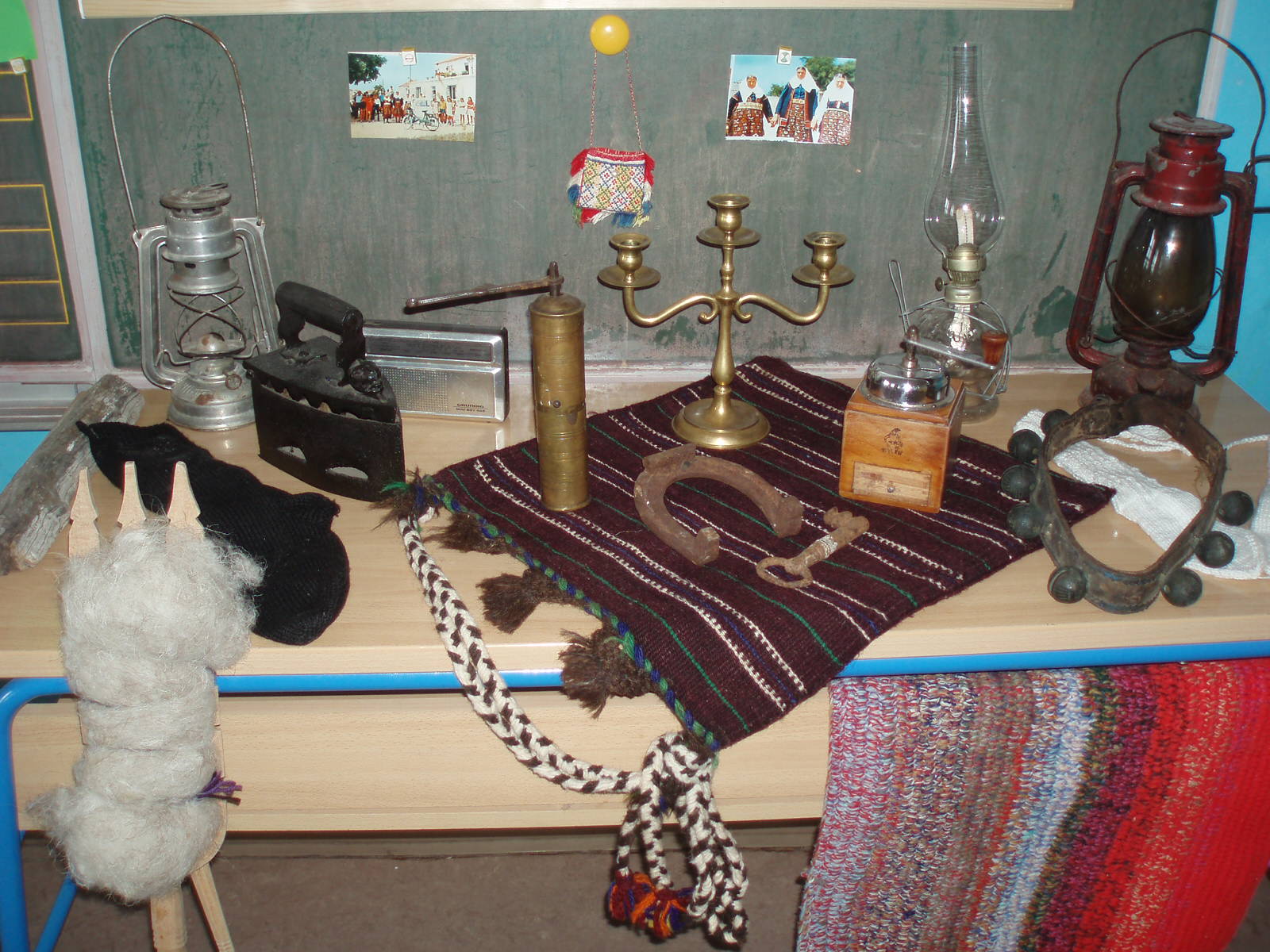 UvodPrema Zakonu o odgoju i obrazovanju, članak 28., škola radi na temelju školskog kurikuluma i godišnjeg plana i programa.Školski kurikulum utvrđuje dugoročni i kratkoročni plan i program škole s izvannastavnim i izvanškolskim aktivnostima, a donosi se na temelju nacionalnog kurikuluma i nastavnog plana i programa. Školski kurikulum određuje nastavni plan i program izbornih predmeta, izvannastavne i izvanškolske aktivnosti, izborni dio međupredmetnih i/ili interdisciplinarnih tema i/ili modula i druge odgojno-obrazovne aktivnosti, programe i projekte te njihove kurikulume ako nisu određeni nacionalnim kurikulumom.Školskim kurikulumom se utvrđuje:            Strategija razvoja školeaktivnost, program i/ili projektciljevi aktivnosti, programa i/ili projektanamjena aktivnosti, programa i/ili projektanositelji aktivnosti, programa i/ili projekta i njihova odgovornostnačin realizacije aktivnosti, programa i/ili projektavremenik aktivnosti, programa i/ili projektaokvirni troškovnik aktivnosti, programa i/ili projektanačin njegova praćenja.Zbog epidemije COVID-19 i epidemiološke situacije planirane aktivnosti, posebno izvanučioničku nastavu realizirati ćemo sukladno mjerama.SadržajUvod	2PLANIRANE AKTIVNOSTI, PROJEKTI, PROGRAMI U ŠK.GOD.2020./2021	4	IZBORNA NASTAVA	4	DODATNA NASTAVA	5	DOPUNSKA  NASTAVA	5DOPUNSKA NASTAVA IZ HRVATSKOG JEZIKA-predmetna nastava	18	IZVANNASTAVNE AKTIVNOSTI	26MALI STVARAOCI	27MALI ZBOR	28DRAMSKO-RECITATORSKA SKUPINA	29RITMIČKO-SCENSKA SKUPINA	30ESTETSKO UREĐENJE	32PJEVAČKI ZBOR	34VJERONAUČNA OLIMPIJADA	35ŠKOLSKO SPORTSKO DRUŠTVO	36UNIVERZALNA SPORTSKA ŠKOLA	37TEHNIČKA KULTURA	38	IZVANUČIONIČKA NASTAVA	39ŠIBENIK-MOJA ŽUPANIJA	48	MEĐUPREDMETNE TEME I AKTIVNOSTI	57	PROJEKTI	73+	eTwinning Europe	83KREDA analiza - ODREĐIVANJE PRIORITETNIH PODRUČJA RADA ŠKOLE	87ŠKOLSKI RAZVOJNI PLAN	90PLANIRANE AKTIVNOSTI, PROJEKTI, PROGRAMI U ŠK.GOD.2020./2021.IZBORNA NASTAVAŠkola je u mogućnosti ponuditi izbornu nastavu iz vjeronauka: 8 razrednih odjela (I.-VIII.) i informatike: 6 razrednih odjela (I.-IV.,VII.-VIII.).      Nastava informatike u razrednoj nastavi provodi se kombinirano za 1. i 2.razred, te 3.i 4.razred.U lipnju smo zatražili suglasnost od Ministarstva za uvođenje 2.stranog jezika-njemački jezik, nakon provedene ankete za roditelje.Vjeronauk pohađa 73 učenika, informatiku 53 učenika.DODATNA NASTAVADOPUNSKA  NASTAVADODATNA NASTAVA IZ HRVATSKOG JEZIKA –predmetna nastavaDODATNA NASTAVA IZ ENGLESKOG JEZIKA ZA 5. RAZREDDOPUNSKA NASTAVA IZ HRVATSKOG JEZIKA-predmetna nastavaDOPUNSKA NASTAVA IZ ENGLESKOG JEZIKA ZA  6. RAZREDIZVANNASTAVNE AKTIVNOSTIMALI STVARAOCIMALI ZBORDRAMSKO-RECITATORSKA SKUPINARITMIČKO-SCENSKA SKUPINA	MALI ENGLEZI	ESTETSKO UREĐENJEDRAMSKA SKUPINAPJEVAČKI ZBORŠKOLSKO SPORTSKO DRUŠTVOMali nogomet-rukomet-kros-stolni tenis-badminton-šah	UNIVERZALNA SPORTSKA ŠKOLATEHNIČKA KULTURAIZVANUČIONIČKA NASTAVA  Troškovnik izvanučioničke nastave:Planirane aktivnosti će se realizirati sukladno epidemiološkoj situaciji. U 1.obrazovnom razdoblju nema višednevnih ekskurzija i posjeta.Jednodnevne i višednevne izlete financiraju roditelji učenika; jednodnevni izleti oko 200-250kn, ekskurzija oko 1800 kn po učeniku. Prijevoz za terenske nastave bit će naknadno dogovoren  sa školskim prijevoznikom.Ulaznice za kino i kazalište plaćaju roditelji (od 15-20 kn).DUŠNI DANPOZDRAV PROLJEĆUUREĐENJE ŠKOLSKOG OKOLIŠANP KRKAPOSJET METEOROLOŠKOJ POSTAJI U ŠIBENIKUSVJETSKI DAN ŠUMA - 21. ožujka 2021., DAN VODA - 22. ožujka 2021.METEROLOŠKI DAN - 23. ožujka 2021.ŠIBENIK-MOJA ŽUPANIJABOTANIČKI VRT ŠIBENIK I AKVARIJ ŠIBENIKETNO SELO STELA CROATIKASIGURNOST UČENIKA U PROMETUPOSJET VATROGASNOJ POSTAJIKINO I KAZALIŠTEJEDNODNEVNI IZLET VRANSKO JEZERO-BIOGRADJEDNODNEVNI IZLET SKRADIN-KANAL SV.ANTE-OTOCIMEĐUPREDMETNE TEME I AKTIVNOSTINapomena: Integrirana nastava planirana u 1.obrazovnom razdoblju realizirati će se unutar svakog razreda posebno, bez zajedničkih okupljanja i priredbi za roditelje. Ovisno o epidemiološkoj situaciji realizirati će se planirane aktivnosti za 2.obrazovno razdoblje (zajednički ili unutar svakog razreda).DANI  ZAHVALNOSTI ZA PLODOVE ZEMLJE DANI KRAVATEMJESEC HRVATSKE KNJIGE – ''RAZLISTAJ SE''MJESEC ŠKOLSKIH KNJIŽNICA – ''PRONAĐI SVOJ PUT DO DOBROG ZDRAVLJA I BLAGOSTANJA''DAN HRVATSKIH KNJIŽNICASJEĆANJE NA ŽRTVU VUKOVARA I ŠKABRNJEMEĐUNARODNI DAN TOLERANCIJEVEČER MATEMATIKEVALENTINOVOMAŠKAREOBILJEŽAVANJE DANA BROJA πDAN HRVATSKE KNJIGEPROJEKTIČAŠA MLIJEKA, ČAŠA ZDRAVLJANAŠ ZELENI DOM, ZELENI ČUVARI NAŠIH KRAJEVAKUTAK ZA IMAGINARNI TRENUTAKeTwinning projektWEBUČIONICAME, MYSELF & IVRTIM ZDRAVI FILMOSNOVNO ODRŽAVANJE ŽIVOTAGRAD VODICE-PRIJATELJ DJECEKREDA analiza - ODREĐIVANJE PRIORITETNIH PODRUČJA RADA ŠKOLE	U krajnjem desnom stupcu tablice znakom X označite prioritetno područje koje želite unaprijediti u školskoj godini 2020./2021.ŠKOLSKI RAZVOJNI PLANVizija škole: stvaranje ugodne, konstruktivne radne atmosfere u cilju postizanja što boljih odgojnih i obrazovnih rezultata učenika, na zadovoljstvo kako učenika, tako i  svih djelatnika škole,povećanje broja učenika,integracija škole u rad lokalne zajednice i obrnuto, stvaranje uvjeta za produženi boravakKrajnji cilj: što veći broj učenika sa završenim kvalitetnim obrazovanjem.KLASA: 602-02/20-01/11URBROJ: 2182/1-12/1-6-01-20-02Čista Velika, 4. listopada 2020.Ravnatelj:                                                                                         Predsjednica ŠO:_________________							___________________Marijan Belamarić                                                                            Andrijana Šunjara, prof.Naziv aktivnostiTjedni broj satiGodišnji broj satiNositeljiVjeronauk 610210350Vlasta IvićZoran ŠimunacInformatika44140140Darko VlahovMatea MandićNaziv aktivnostiTjedni broj satiGodišnji broj satiNositeljiHrvatski jezik: VII.-VIII.135Zvonka BabićMatematika: I.- IV.4140Učiteljice razredne nastaveMatematika: V.-VIII.3105Freda TrojanEngleski jezik: V.135Ivana LovrićGeografija: V.- VIII.135Ivan MusićKemija: VII.-VIII.135Sanka M.-StipaničevNaziv aktivnostiTjedni broj satiGodišnji broj satiNositeljiHrvatski jezik: I.-IV.4140Učiteljice razredne nastaveHrvatski jezik: V.-VIII.270Zvonka BabićEngleski jezik: VI.135Ivana LovrićMatematika: V.-VIII.3105Freda TrojanAKTIVNOSTI:IZBORNA  NASTAVA  -  VJERONAUK                     1.-8. razredaCILJ  AKTIVNOSTI :povezivanje i primjena vjeronaučnih sadržaja u stvarnom životu.NAMJENA  AKTIVNOSTI :učvršćivanje kršćanskog svjetonazora i života po vjeri; učenici od 1.-8.razreda: 73 učenikaNOSITELJ  AKTIVNOSTI :Vlasta Ivić, Zoran ŠimunacNAČIN  REALIZACIJE :usmeno izlaganje, razgovor, rad na tekstu, usmeno, pismeno, likovno, glazbeno i molitveno izražavanje, meditacijaVREMENIK  AKTIVNOSTI :  dva puta tjedno za svaki razredTROŠKOVNIK  AKTIVNOSTI :otprilike 100 kn po učeniku (bilježnica i pribor za kreativni rad)NAČIN  PRAĆENJA:propisalo Ministarstvo znanosti, obrazovanja i športa:- pismeno i usmeno vrednovanje- komponente: znanje, stvaralačko izražavanje, kultura međusobne komunikacijeNačin korištenja rezultata rezultati će se koristiti u cilju što uspješnije realizacije nastave.AKTIVNOSTIZBORNA NASTAVA – INFORMATIKA1.- 4. razredaCILJRazviti informatičku pismenost, digitalnu mudrost, kritičko i računalno razmišljanje, kreativnost, inovativnost, sposobnost rješavanja problema, vještinu programiranja, naučiti odgovorno komunicirati i surađivati pri korištenju digitalnom tehnologijom te se pripremiti za učenje, rad i život u društvu koje se razvojem tehnologija brzo mijenja.NAMJENAZainteresiranim učenicima od 1. do 4. razreda osnovne škole. Broj učenika polaznika: 35NOSITELJIMatea MandićNAČIN REALIZACIJEIndividualni rad, suradničko učenje, učenje kroz igru u informatičkoj učionici + online nastavaVREMENIKDva puta tjedno tijekom školske godineTROŠKOVNIKUdžbenici, održavanje računala, papirNAČIN VREDNOVANJAOpisno i brojčano vrednovanje učenikaAKTIVNOSTI:IZBORNA  NASTAVA  -  INFORMATIKA                     7.-8. razredaCILJ  AKTIVNOSTI :Steći  temeljna znanja i vještine za samostalno služenje računalom i stvaranje osnova za nadogradnju u daljnjem školovanju.Korištenje stečenih znanja i vještina u svakodnevnom životu za lakše razumijevanje nastavnog gradiva, brže i kvalitetnije rješavanje postavljenih zadataka, proširivanje znanja, komunikaciju i zabavuNAMJENA  AKTIVNOSTI :Zainteresiranim i motiviranim učenicima od 7.-8. razreda: 18 učenikaNOSITELJ  AKTIVNOSTI :Darko VlahovNAČIN  REALIZACIJE :Aktivnosti putem redovne nastave u informatičkoj učionici, kroz različite oblike i metode poučavanja i učenja.VREMENIK  AKTIVNOSTI :Dva puta tjedno tijekom školske godineTROŠKOVNIK  AKTIVNOSTI :Papir, udžbenici učenika, održavanje računala NAČIN  PRAĆENJA :opisno i brojčano vrednovanje postignuća učenika; prezentacije učenika; rezultati s natjecanja AKTIVNOSTDODATNA NASTAVA- MATEMATIKA -1.RAZREDCILJAktiviranje kognitivnih sposobnosti učenika;razvijanje ljubavi prema matematici;razvijanje matematičkog mišljenja i zaključivanjaNAMJENARazvijanje logičkog mišljenja, sposobnosti rješavanja matematičkih zadataka te samostalnosti u radu kod učenika.NOSITELJSandra PerišaNAČIN REALIZACIJEIndividualni pristup,suradničko učenje,timski rad,učenje kroz  igruVREMENIKTijekom školske godine, jedan sat tjednoNAČIN PRAĆENJAIndividualno praćenje uspješnosti usvajanja planiranih sadržaja, nastavni listići; razredna natjecanja; vođenje evidencije o napredovanjuAKTIVNOSTDODATNA NASTAVA- MATEMATIKA -2.RAZREDCILJOmogućiti nadarenim i zainteresiranim učenicima stjecanje i proširivanje matematičkih znanja i umijeća rješavanja matematičkih problemaNAMJENAKod darovitih učenika pobuditi interes za savladavanje matematičkih problema NOSITELJLovorka ŽivkovićNAČIN REALIZACIJEIndividualni pristup,suradničko učenje,timski rad,učenje kroz  igruVREMENIKTijekom školske godine, jedan sat tjednoNAČIN PRAĆENJAVrednujemo brzinu, točnost, samostalnost učenika;rezultati se očituju i u završnoj ocjeni;razredna natjecanja.AKTIVNOSTDODATNA  NASTAVA  -  MATEMATIKA                     3. razredCILJ  AKTIVNOSTISvladavanje matematičkog jezika, razvijanje sposobnosti izražavanja matematičkim jezikom, razvijanje pojmovnog mišljenja i logičkog zaključivanjaNAMJENA  AKTIVNOSTINaprednijim učenicima koji pokazuju interes za matematiku kako bi dodatno proširili matematička znanja, vještine i sposobnostiNOSITELJ  AKTIVNOSTIMagdalena BilušNAČIN  REALIZACIJEIndividualnim pristupom, suradničkim učenjem, učenjem kroz igru, radom u paru, grupiVREMENIK  AKTIVNOSTIJedan sat tjedno tijekom školske godineTROŠKOVNIK  AKTIVNOSTIFotokopirni papir, nastavna pomagala i pribor – 40 knNAČIN  PRAĆENJAOpisno praćenje napredovanja učenika tijekom školske godineVrednovanje točnosti , samostalnosti , brzineTestovi i kvizovi znanjaAKTIVNOSTI:DODATNA  NASTAVA  -  MATEMATIKA- 4.RAZREDCILJ  AKTIVNOSTI :Produbiti učenikovo znanje i uputiti ga u različite načine dolaska do rezultata.Omogućiti nadarenim i motiviranim učenicima produbljivanje i aktiviranje kognitivnih sposobnosti.NAMJENA  AKTIVNOSTI :Darovitim učenicima 4.razreda koji pokazuju interes za programske sadržaje matematike, kako bi dodatno proširili njihova matematička znanja, vještine i sposobnosti.NOSITELJ  AKTIVNOSTI :Gordana LedenkoNAČIN  REALIZACIJE :Individualan pristup i mentorski oblik rada, rješavanje zadataka za dodatnu nastavu, suradničko učenje.VREMENIK  AKTIVNOSTI :Jedan sat tjedno tijekom školske godineTROŠKOVNIK  AKTIVNOSTI :Fotokopirni papir, nastavna pomagala i pribor NAČIN  PRAĆENJAOpisno praćenje napredovanja učenika tijekom školske godine.Vrednovanje točnosti, samostalnosti, brzine.Vrednovanje rezultata na školskom natjecanju.AKTIVNOSTI:DODATNA  NASTAVA  -  MATEMATIKA – 5.- 8. RAZREDCILJ  AKTIVNOSTI :Produbljivanje znanja i sposobnosti učenika na području matematike.Primjena matematike u rješavanju problemskih situacija u svakodnevnom životu.Razvijanje logičkog mišljenja i zaključivanja.Razvijanje sposobnosti samostalnog rada.NAMJENA  AKTIVNOSTI :Rad s darovitim učenicima; upoznavanje sa sadržajima koji nisu obuhvaćeni obvezatnim nastavnim planom i programom matematike;priprema učenika za natjecanja.NOSITELJ  AKTIVNOSTI :Freda TrojanNAČIN  REALIZACIJE :Individualno rješavanje problemskih zadataka uz stručno vodstvo i poticaj učitelja.U pojedinim situacijama timski rad i rad u paru.Sudjelovanje na školskom natjecanju i višim razinama natjecanja.VREMENIK  AKTIVNOSTI :Tri sata tjedno tijekom školske godineTROŠKOVNIK  AKTIVNOSTI :Fotokopirni papir, nastavna pomagala i pribor – 40 knNAČIN  PRAĆENJA:Opisno praćenje napredovanja učenika tijekom školske godine;vrednovanje rezultata na natjecanjima.CILJEVI- razvijanje vještina i sposobnosti gramatičkog mišljenja, usmenog i pisanog komuniciranja u različitim situacijama osobnog i javnog života- razvijanje leksičkih, fonetskih, gramatičkih i književnih znanja- priprema učenika za natjecanje, stjecanje dodatnih, proširenih sadržajaNAMJENAOmogućiti učenicima koji imaju interes ili su nadareni za predmet stjecanje dodatnih znanja koja će koristiti u ostvarivanju osobnih ciljeva.NOSITELJIUčiteljica Zvonka Babić i učenici VII.-VIII. razreda, 5 učenika.NAČIN REALIZACIJEObvezni i dodatni sadržaji predmeta prema planu i programu, rješavanje zadataka i testova predviđenih za rad na dodatnoj nastavi te rješavanje zadataka sa školskih, županijskih i državnih natjecanja u poznavanju hrvatskoga jezika.VREMENIKTijekom školske godine 2020./2021. prema rasporedu sati i dogovoru s učenicima, 1 sat tjedno.TROŠKOVNIKTroškovi papira za izradu nastavnih listića i umnožavanje zadataka za vježbu i provjeru.NAČIN PRAĆENJAPismena i usmena provjera, debata, diskusija, kritika, sudjelovanje na natjecanjima, izrada plakata, prezentacija na školskom panou.CILJProširiti redovni rad dodatnim sadržajima i sadržajima izvan standardnog plana i programa NAMJENAUčvrstiti i proširiti znanja iz redovnog programaOsposobiti učenike za što samostalniji radNaučiti ih prezentirati svoja postignuća Poticanje razvoja darovitih učenika iomogućavanje njihovog stvaralaštvaNOSITELJIUčenici 5. razredaIvana Lovrić, učiteljica engleskog jezikaNAČIN REALIZACIJEIndividualni rad, rad na tekstu, rješavanje zadataka, jezične vještineSamostalno i grupno  izvršavanje projekata na odabranu temuPrezentiranje odabranih sadržaja      VREMENIK1 sat tjednoTROŠKOVNIKPotrebna sredstva osigurava škola (fotokopirni stroj, papir, računalo, internet)    NAČIN VREDNOVANJAPraćenje dolazaka i aktivnosti na satu Analiza postignutog i prijedlozi poboljšanja uspjehaAKTIVNOSTI:DODATNA  NASTAVA  -  GEOGRAFIJA – 5.- 8. RAZREDCILJ  AKTIVNOSTI :Omogućiti učenicima stjecanje dodatnih znanja iz geografije.Razvijati mišljenje na primjerima iz zavičaja, domovine i svijeta.Povećati količinu znanja kod naprednijih učenika nadogradnjom znanja iz redovne nastave.Razviti vještine samostalna rada i korištenja modernih nastavnih sredstava i pomagala.NAMJENA  AKTIVNOSTI :Učenicima predmetne nastave  zainteresiranim za dodatne sadržaje iz geografije.NOSITELJ  AKTIVNOSTI :Ivan Musić, učenici od 5.-8.r.NAČIN  REALIZACIJE :Individualni pristup, timski rad, predavanje, korištenje interneta i PP prezentacijaVREMENIK  AKTIVNOSTI :Jedan sat tjedno tijekom školske godineTROŠKOVNIK  AKTIVNOSTI :Fotokopirni papirNAČIN  PRAĆENJA :Opisno praćenje napredovanja učenika tijekom školske godine; vrednovanje rezultata na natjecanjima.Pohvale i učenicima će po završetku njihovih projekata trud biti nagrađen ocjenama iz zalaganja.AKTIVNOSTI:DODATNA  NASTAVA  -  KEMIJA – 7.- 8. RAZREDCILJ  AKTIVNOSTI :Razviti kod učenika istraživački duh, kemijsku pismenost i ljubav prema kemiji, te ih pripremiti za natjecanje, pripremiti ih za srednju školu. NAMJENA  AKTIVNOSTI :Potaknuti učenike 7. i 8.razreda (grupa od 5-6 učenika) na razmišljanje o značenju kemije u suvremenom svijetu.NOSITELJ  AKTIVNOSTI :Sanka Matić-StipaničevNAČIN  REALIZACIJE :Rješavanje problemskih zadataka kroz samostalan i grupni eksperimentalni rad.Učenici će samostalno provoditi istraživanja koristeći stručnu literaturu i Internet, te izložiti svoje spoznaje ostalim učenicima.VREMENIK  AKTIVNOSTI :Jedan sat tjedno tijekom školske godineTROŠKOVNIK  AKTIVNOSTI :Kemikalije i pribor za pokus, papir za izradu nastavnih listića i plakata.NAČIN  PRAĆENJA :Rezultati i izlaganje samostalnog istraživanja;vrednovanje rezultata na natjecanjima.CILJEVIPoučavati učenike jednostavnije zadatke i sadržaje kako bi usvojili što više gradiva da bi mogli pratiti redovne sadržajeNAMJENAPružiti pomoć učenicima koji teže usvajaju gradivo kako bi mogli pratiti redovite sadržaje, postigli bolje rezultate, motivaciju i samopouzdanjeNOSITELJIUčenici V.-VIII.r. i učiteljica Zvonka BabićNAČIN REALIZACIJEKontinuirano pomagati učenicima na satovima dopunske nastave, moguća podjela na podskupine.VREMENIKTijekom školske godine, 2 sat tjedno i prema dogovoru s učenicima.TROŠKOVNIKTroškovi kopiranjaNAČIN PRAĆENJAPraćenje napretka učenika i njegova uspjeha u redovnoj nastavi; praćenje zalaganja i truda učenika.CILJOsposobljavanje učenika za adekvatnu komunikaciju,te bolje razumijevanje tekstaNAMJENAPomoć učenicima da svladaju, utvrde ili proširevještine čitanja, govorenja, pisanja, jezičnezakonitosti, struktureNOSITELJIUčenici 6. razredaIvana Lovrić, učiteljica engleskog jezikaNAČIN REALIZACIJEIndividualni rad, rad na tekstu, rješavanje zadataka, jezične vještine     VREMENIK1 sat tjedno TROŠKOVNIKPotrebna sredstva osigurava škola (fotokopirni stroj, papir, računalo, internet)    NAČIN VREDNOVANJAPraćenje dolazaka i aktivnosti na satu, praćenje napredovanja učenikaAKTIVNOSTDOPUNSKA NASTAVA – MATEMATIKA -5. i 6. razredCILJPomoć učenicima u savladavanju nastavnih sadržaja matematike, koje nisu uspjeli savladati na redovitim satovima te razvijati pozitivan odnos prema radu. Omogućiti učenicima usvajanje sadržaja vlastitim tempom i posvetiti se učenicima koji rade po prilagođenom programu i koji imaju individualizirani pristup u nastavi. NAMJENADodatna pomoć u savladavanju gradiva matematike.NOSITELJIUčenici i učiteljica Freda TrojanNAČIN REALIZACIJERad u manjim homogenim skupinama i po mogućnosti individualizirani pristup.VREMENIKDva sata tjedno tijekom školske godine.TROŠKOVNIKFotokopiranje materijala za dopunsku nastavu-40 kuna. NAČIN PRAĆENJARedovito praćenje i opisno ocjenjivanje. Motivirati učenike za daljnji rad i napredovanje sa svrhom poboljšanja konačnog uspjeha u redovnoj nastavi.AKTIVNOSTDOPUNSKA NASTAVA – MATEMATIKA -7. i 8. razredCILJPomoć učenicima u savladavanju nastavnih sadržaja matematike, koje nisu uspjeli savladati na redovitim satovima te razvijati pozitivan odnos prema radu. Omogućiti učenicima usvajanje sadržaja vlastitim tempom i posvetiti se učenicima koji rade po prilagođenom programu i koji imaju individualizirani pristup u radu. NAMJENADodatna pomoć u savladavanju gradiva matematike.NOSITELJIUčenici i učiteljica Freda TrojanNAČIN REALIZACIJERad u manjim homogenim skupinama i po mogućnosti individualizirani pristup.VREMENIKJedan sat tjedno tijekom školske godine.TROŠKOVNIKFotokopiranje materijala za dopunsku nastavu-40 kuna. NAČIN PRAĆENJARedovito praćenje i opisno ocjenjivanje. Motivirati učenike za daljnji rad i napredovanje sa svrhom poboljšanja konačnog uspjeha u redovnoj nastavi.AKTIVNOSTDOPUNSKA NASTAVA- HRVATSKI JEZIK1.-4.r. CILJPomoći učenicima koji slabije usvajaju znanja i kojima je takav oblik pomoći potreban.Raditi na usavršavanju čitanja i pisanja, te savladavanju pravopisnih, gramatičkih sadržaja i pojmova iz književnosti.NAMJENA AKTIVNOSTISvim učenicima razredne nastave. kojima je potrebna pomoć u učenju i savladavanju sadržaja iz hrvatskog jezika.NOSITELJISandra Periša, Lovorka Živković, Magdalena Biluš i Gordana Ledenko NAČIN REALIZACIJEIndividualni pristup rješavanju zadataka za dopunsku nastavu,učenje kroz igru,suradničko učenjeVREMENIKTijekom cijele školske godine –jedan sat tjedno za svaki razredNAČIN PRAĆENJAOpisno praćenje napredovanja učenika tijekom školske godineUsvajanje osnovnih znanja i njihovo pravilno korištenje utječe na završnu ocjenu iz hrvatskog jezika.AKTIVNOSTDOPUNSKA NASTAVA- MATEMATIKA – 1. i 2.RAZREDCILJPomoći učenicima da usvoje plan i program iz  matematike za 1. i 2.razred.NAMJENASvim učenicima 1. i 2.razreda kojima je potrebna pomoć u učenju i usvajanju sadržaja iz matematike.NOSITELJSandra Periša i Lovorka Živković VREMENIKTijekom školske godine jedan sat tjedno po razreduNAČIN VREDNOVANJA I KORIŠTENJA REZULTATAOpisno praćenje napredovanja učenika kroz školsku godinuUsvajanje osnovnih znanja iz matematike i njihovo i njihovo pravilno korištenje utječe na završnu ocjenu iz  matematikeNAČIN PRAĆENJAIndividualizirani pristup rješavanju zadataka za dopunsku nastavu,učenje kroz igru,suradničko učenjeAKTIVNOSTI :DOPUNSKA  NASTAVA – MATEMATIKA                                            3. RAZREDCILJ  AKTIVNOSTI :Pomoći učenicima koji slabije usvajaju gradivo , koji su spori u radu.Razvijati sposobnosti i umijeća rješavanja matematičkih problema.Ovladati temeljnim znanjima kao preduvjetom uspješnosti nastavka školovanjaNAMJENA  AKTIVNOSTI :Učenicima 3. razreda kojima je potrebna pomoć u učenju i usvajanju sadržajaNOSITELJ  AKTIVNOSTI :Učiteljica 3. razreda Magdalena BilušNAČIN  REALIZACIJE :Individualni pristupRješavanje zadataka za dopunsku nastavu i zadataka s redovite nastaveUčenje kroz igruSuradničko učenjeVREMENIK  AKTIVNOSTI :Jedan sat tjedno tijekom školske godine, naizmjence s dopunskom iz hrvatskog jezika i prema potrebiTROŠKOVNIK  AKTIVNOSTI :Potrošni materijal – papirNAČIN  PRAĆENJA :Opisno praćenje napredovanja učenika tijekom školske godineUsvajanje osnovnih znanja i njihovo pravilno korištenje utječe na završnu ocjenu iz matematikeAKTIVNOSTI :DOPUNSKA  NASTAVA – MATEMATIKA                                            4. RAZREDCILJ  AKTIVNOSTI :Razvijati sposobnosti rješavanja matematičkih problema u životnom okruženju za učenike.Pomoći učenicima koji slabije usvajaju znanja i kojima je takav oblik pomoći potreban. NAMJENA  AKTIVNOSTI :Učenicima 4. razreda kojima je potrebna pomoć u učenju i usvajanju sadržajaNOSITELJ  AKTIVNOSTI :Učiteljica 4.razreda Gordana LedenkoNAČIN  REALIZACIJE :Individualni pristupRješavanje zadataka za dopunsku nastavu i zadataka s redovite nastaveUčenje kroz igruSuradničko učenjeVREMENIK  AKTIVNOSTI :Jedan sat tjedno tijekom školske godine, naizmjence s dopunskom iz hrvatskog jezika i prema potrebiTROŠKOVNIK  AKTIVNOSTI :Potrošni materijal -papirNAČIN  PRAĆENJA :Opisno praćenje napredovanja učenika tijekom školske godineUsvajanje osnovnih znanja i njihovo pravilno korištenje utječe na završnu ocjenu iz matematike.Naziv aktivnostiTjedni broj satiGodišnji broj satiNositeljiMali stvaraoci135Sandra PerišaDramsko-recitatorska skupina135Lovorka ŽivkovićMali zbor135Magdalena BilušRitmičko-scenska skupina135Gordana LedenkoDramska skupinaMali englezi113535Zvonka BabićIvana LovrićPjevački zbor135Tea SlavicaŠŠK (rukomet, nogomet, stolni tenis, kros, šah)270Mario RakEstetsko uređenje135Manuela SrdarevVjeronaučna olimpijada270Zoran ŠimunacCILJRazvijati kreativnost i usvajati estetske vrijednosti;doprinijeti estetskom uređenju školeNAMJENAProgram je namijenjen učenicima I.r.NOSITELJIUčiteljica razredne nastave: Sandra PerišaNAČIN REALIZACIJELikovni uradci različitim tehnikama;individualni i grupni rad     VREMENIKJedan sat tjedno tijekom školske godine i po potrebi.TROŠKOVNIKČasopis Unikat, potrebni materijali i pribor (krep papir, ljepilo, glinamol, policolor, tempera, kistovi, flomasteri, silikonski pištolj, cvjećarska spužva, žica, škare…), oko 300 kn NAČIN PRAĆENJAOpisno praćenje napredovanja učenika tijekom školske godine. Uređenje učionica, panoa i ostalog interijera škole, potrebe za školske priredbe.CILJRazvijati intonativne i ritamske sposobnosti, zvukovnu radoznalost i glazbenu kreativnost; obogaćivanje emocionalnog svijetaNAMJENAProgram je namijenjen učenicima III.r.NOSITELJIMagdalena BilušNAČIN REALIZACIJETeorijski rad, vježbanje, javni nastupi     VREMENIKTijekom školske godineTROŠKOVNIKFotokopirni papir NAČIN PRAĆENJASamovrednovanje, priredbeCILJOsposobljavanje učenika u jezičnoj komunikaciji. Razvoj jezično-komunikacijskih sposobnosti pri govornoj upotrebi jezika. Bogatiti rječnik, razvijati govorne sposobnosti i ljubav prema hrvatskom jeziku.Javni nastupi na školskim priredbama i drugim manifestacijama. NAMJENAProgram je namijenjen učenicima II.r.NOSITELJIUčiteljica razredne nastave: Lovorka ŽivkovićNAČIN REALIZACIJEIndividualni i timski rad, suradnja s roditeljima, kulturna djelatnost škole     VREMENIKTijekom školske godine, 1 sat tjednoTROŠKOVNIKPrijevoz, ulaznice, troškovi materijala za praktične radove NAČIN PRAĆENJAOpisno praćenje napredovanja učenika tijekom godine; vrednuje se motiviranost, ljepota i točnost scenskog nastupa.Samovrednovanje (voditelji i učenici), priredbeCILJRazvijati sposobnost izražajnog čitanja, govorenja, glume, plesaSenzibilizirati učenike za literarno plesni radSenzibilizirati učenike za prijem književnih tekstovaOmogućiti izražavanje osjećaja kroz glumu, plesPoticati na slobodu pri javnom nastupuNAMJENA AKTIVNOSTIProgram je namijenjen učenicima IV.r.NOSITELJIUčiteljica razredne nastave: Gordana LedenkoNAČIN REALIZACIJEIndividualni i timski rad, suradnja s roditeljima, kulturna djelatnost škole      VREMENIKTijekom školske godineTROŠKOVNIKPotrebe za kostime i scenografiju-500 kn NAČIN PRAĆENJAOpisno praćenje napredovanja učenika tijekom godine;Rezultati rada prezentirati će se na razrednim i školskim priredbamaCILJOsposobljavanje učenika u jezičnoj komunikaciji. Razvojjezično-komunikacijskih sposobnosti pri govornoj upotrebijezika. Obogatiti rječnik, razvijati govorne sposobnosti iljubav prema engleskom jeziku.Javni nastupi na školskim priredbama i drugimmanifestacijama.NAMJENAProgram je namijenjen učenicima od 1.-4. razredaNOSITELJIUčiteljica engleskog jezika: Ivana LovrićNAČIN REALIZACIJE-individualni i timski rad-sudjelovanje na priredbama-kroz čitanje tekstova-kroz igrokaze     VREMENIKTijekom školske godine, 1. sat tjednoTROŠKOVNIKPotrošni materijal; trošak kopiranja    NAČIN VREDNOVANJAKroz kulturnu djelatnost škole,CILJ-razviti kod učenika osjećaj za lijepo, osvijestiti značenje  pojma: "s ukusom" i skladno,-potaknuti učenike na kreativnost, originalnost, inicijativu  te samo vrednovanje,-potaknuti učenike na njegovanje opažaja i razvoja estetske osjetljivosti,-usmjeriti učenike na samostalnost, suradnju, timski rad i  originalnost u izražavanju,-pridonijeti razumijevanju društvenih i kulturnih interijera  koje svaki pojedinac nastanjuje,-poticati sposobnosti vrednovanja i samo /vrednovanja,-aktivno stvaralački sudjelovati u prostornom uređenju  škole i kulturnom životu sredineNAMJENAučenicima od V. – VIII. razredaNOSITELJIManuela Srdarev(učenici škole, učiteljice razredne nastave, predmetne nastave, vjeroučitelj, voditelji i učenici izvannastavnih aktivnosti)NAČIN REALIZACIJElikovno izražavanje, uređenje i artikulacija interijera i eksterijera škole,variranje, oblikovanje prostornih instalacija i likovnih uradaka (2D i 3D), postavljanje izložbi učeničkih radova,grupnim ili individualnim radom postaviti likovne radove ili izraditi dekorativne elemente u obliku 2D ili 3 D radova, plakata i sl. - vezano uz prigodne datume, projektete aktivnosti školeisticati likovnost u svim elemetima škole (obavijesti, plakati, informacije ...)VREMENIKtijekom školske godine 2020./2021. (po potrebi)TROŠKOVNIK1000 kuna (kolaž papir i druge različite vrste papira i ljepila, tempere u boji, posteri, pribadače, spajalice, hameri u boji, natron papir, alu folija...)NAČIN PRAĆENJA-godišnji pismeni izvještaj voditelja-kroz kulturnu i javnu djelatnost škole,-izložbeCILJ-Upoznati učenike s pojmom gluma, scenski-pokret, kazalište, pozornica, scenski prostor.-naučiti što je dramatizacija, kako dramatizirati tekst govorom i upoznati učenike s pismenom dramatizacijom-upoznati učenike s vrednotama govorenog teksta (stanka, ritam, naglasak, naglasna cjelina…)- uvježbati izražajno čitanje, pantomimu, dijaloške vježbe-pripremiti učenike za LIDRANONAMJENAučenicima od V. – VIII. razredaNOSITELJIZvonka Babić i učeniciNAČIN REALIZACIJE- kroz čitanje tekstova, pantomimu i dijaloške vježbe- govorom, slušanjem zvučnih dramskih zapisa i projekcija adaptirane kazališne predstave- kroz igrokazeVREMENIKJednom tjedno tijekom školske godine TROŠKOVNIKTroškovi kopiranjaNAČIN PRAĆENJA- kroz kulturnu djelatnost škole, sudjelovanje na LIDRANUCILJPoticati učenike na kreativno izražavanje, probuditi u njima ljubav prema različitim vrstama glazbe, oplemeniti njihovu opću kulturu i znanje o glazbenim djelima, javnim nastupima naučiti prestati imati tremu i na kraju savladati vještine lijepog kultiviranog pjevanja.NAMJENAProgram je namijenjen učenicima od V.-VIII.r, 15 učenika.NOSITELJITea Slavica BačićNAČIN REALIZACIJEOsnove pjevanja koje uključuju: pravilno disanje, dobru dikciju, jasnu artikulaciju, čistu intonaciju, ritam, tempo, dinamika.     VREMENIKKontinuirano tjedno-četvrtkom TROŠKOVNIKPotrošni materijal: papirA4 i ljepilo NAČIN PRAĆENJAIzvođenje uvježbanih pjesama na školskim priredbamaIZVANNASTAVNAAKTIVNOST IZVJERONAUKAVJERONAUČNA OLIMPIJADACILJRazvijanje i građenje zajedništva, te odgovornosti preko upoznavanja novih sadržaja, razvijanje učeničkih kompetencija.NAMJENAUčenici će se koristiti stečenim iskustvom (znanjem) i prenijeti ga na druge učenike i djelatnike škole. Nakon sudjelovanja moguće je usporediti se s ostalim sudionicima olimpijade. Učenici po osobnom izboru od petog do osmog razreda kroz pripreme tijekom cijele školske godine, kroz rad u skupinama s vjeroučiteljem. Za realizaciju su odgovorni vjeroučitelj i ravnatelj.NOSITELJIZoran ŠimunacNAČIN REALIZACIJEUpoznavanje učenika sa zadanom temom, upoznavanje s načinom pripremanja za olimpijadu, stupnjevima olimpijade. Upoznavanje s uvjetima pod kojima se olimpijada odvija te samo sudjelovanje na olimpijadi.VREMENIKU listopadu prijava učenika i podjela materijala za pripremanje, zatim pripremanje izvan nastave u nastavne i nenastavne dane. Vremenik olimpijade dobivamo naknadno, ali najvjerojatnije će školska olimpijada biti u siječnju, županijska u veljači, a državna u travnju.TROŠKOVNIKBudući da učenici nakon i izvan nastave zajedno uče i vježbaju, potrebno je barem 300,00 kuna za sokove i grickalice, a za eventualni odlazak na državnu olimpijadu za učenike i vjeroučitelja oko 1.200,00 kuna.NAČIN PRAĆENJAUspješnost ekipe i njihov plasman uspoređen s ostalim ekipama, a ostvareni rezultati koristit će se kao daljnji poticaj i veća motivacija učenika za ubuduće.CILJZadovoljiti bio psihosocijalne potrebe učenika za kretanjem i stvaralačkom sposobnosti. Posebni cilj je ovladati elementima i pravilima ovih  športskih igara. Stjecanje kompletnog znanja o navedenim igrama.NAMJENAProgram je namijenjen učenicima od V.-VIII. razreda. NOSITELJIVoditelj Mario Rak, vanjski suradniciNAČIN REALIZACIJESekcija nogometaša radi 2 puta 1 sat tjedno. Ritam rada se povećava u periodu natjecanja koje se održava na razini općine, županije. Ako se ekipa plasira sudjeluje i na višoj razini.     VREMENIKTijekom školske godine, 1. i 2.obrazovno razdoblje, u skladu s programom rada ŽŠŠK-a.TROŠKOVNIKOdlazak na gradska natjecanja i dalje ukoliko se plasiramo. NAČIN PRAĆENJASudjelovanje na natjecanju i rezultati na natjecanju.CILJCilj programa univerzalne sportske škole je uključivanje što većeg broja najmlađih učenika u sportske i tjelovježbene aktivnosti.NAMJENAIgrajući se, djeca na zanimljiv i za njihovu dob pedagoški i kineziološki primjeren način, uče osnovne oblike kretanja, kao i osnovne elemente brojnih sportova. Uključeni su učenici 4.razreda.NOSITELJIHrvatski sportski savez, učitelj TZK-a Mario RakNAČIN REALIZACIJEUsmeno izlaganje, demonstracija i izvođenje motoričkih zadataka u sportskoj dvorani.     VREMENIKProgram se provodi dva puta tjedno po 45 minuta, četvrtkom,od listopada do lipnjaTROŠKOVNIKUčenici besplatno pohađaju školu. NAČIN PRAĆENJAPrezentacija na Danu Univerzalne sportske škole  krajem svibnja.CILJPovećanje sposobnosti učenika na praktičnoj izradi tehničkih tvorevina, kao i bolje razumijevanje namjene istih.NAMJENANamijenjen je učenicima viših razreda sklonih izradi tehničkih naprava, oko pet učenika po razrednom odjelu.NOSITELJIDarko Vlahov, Mladen ŠunjaraNAČIN REALIZACIJERealizacija kroz nastavu tehničke kulture i informatike, konzultacije s nastavnikom u popodnevnim satima     VREMENIKKroz čitavu školsku godinu.TROŠKOVNIK NAČIN PRAĆENJANatjecanje učenikaSadržajiRazredVrijeme ostvarenjaIzvršiteljiNapomenePozdrav jeseni1.-4.rujanUčenici, učiteljiceUpoznavanje s promjenama u prirodiPosjet pošti- Čista Velika1.-4.r.listopadučenici, učiteljice razredne nastaveObilježavanje Dana hrvatskih poštaSvi SvetiDušni dan1.-4.studeniUčeniciUčiteljice razredne nastave, pedagoginjaOdavanje počastipreminulima i poginulim braniteljimaObilježja zime u mjestu1.-4.prosinacUčeniciUčiteljice razredne nastaveUpoznavanje i uočavanje promjena u prirodiVožnja vlakom1.-4.2.obraz.r.Učenici i razrednicipedagoginjaTerenska-ŠibenikPozdrav proljeću1.-6.ožujakUčeniciUčiteljice razredne nastave, učiteljica prirodeZavičajna nastavaUočiti promjene u prirodiSvjetski dan šumaDan vodaMeteorološki danBotanički vrtAkvarij Šibenik1.-8.5.-8.ožujakUčeniciUčiteljice razredne nastave, razrednice od 5.-8. i predmetni učiteljiEko dani, razvijanje ekološke svijesti; šetnja u bližu okolicuUpoznati biljni i životinjski svijetPosjet središtu županije-Meteorološka postajaPosjet kazalištuDan planeta ZemljeEtno selo Croatika1.-4.1.-4.1.-4.5.-8.travanjtijekom godinetravanjožujak/travanjUčenici, učiteljicePedagoginjaUčenici, razrednice,pedagoginjaUčenici, razredniciŠibenikUpoznati način mjerenja vremenaRazvijanje kulture posjećivanja kazalištaUređenje okolišaTerenska nastavaJednodnevni izleti1.-4.5 .-8.svibanj/lipanjlipanjUčenici, učiteljiceRazrednici, ravnateljpedagoginjaVransko jezero, BiogradSkradin-Šibenski otoci, putovanje brodomŠkola u prirodi4.r.svibanj/lipanjUčiteljica u suradnji sa Katoličkom osnovnom školomVišednevna ekskurzija IstraNP Krka1.-4.5.-8.listopad/travanjUčenici, razrednice, edukatori NP KrkaTerenska nastavaRadionicePosjet JVP, PU VodicePozdrav ljetu1.-4.1.-4.svibanjlipanjUčeniciUčiteljice razredne nastaveTerenska nastava VodiceNAZIVDIMENZIJANAZIVDIMENZIJAPOSJET POŠTISVRHASVRHAUpoznati učenike sa institucijom pošte te oblikom komunikacije putem poštarskih usluga.ISHODI ISHODI Učenik će upoznati proces od slanja do primanja pisama i ostalih poštanskih usluga te shvatiti važnost pisanog komuniciranja među ljudima.KRATKI OPIS AKTIVNOSTI KRATKI OPIS AKTIVNOSTI Upoznati zanimanje poštara i ostalih djelatnika pošte.Upoznati vrijednosti pisanog oblika komuniciranja među ljudima.Razgledati poštanski ured.Uočiti važnost pravilno ispisane adrese primatelja pošte .Napisati razglednicu , čestitku ili pismo i poslati je primatelju.CILJANA GRUPACILJANA GRUPAUčenici od 1. do 4. razredaNAČIN PROVEDBEMODELMeđupredmetni/izvanučioničniNAČIN PROVEDBEMETODE I OBLICI RADARazgovora,objašnjenja,usmenog izlaganja,čitanja i rada na tekstu, pisanja ,demonstracije .RESURSIRESURSIRazglednica,čestitka ili pismo,poštanska marka.VREMENIKVREMENIKlistopadNAČIN VREDNOVANJA I KORIŠTENJA REZULTATA VREDNOVANJANAČIN VREDNOVANJA I KORIŠTENJA REZULTATA VREDNOVANJAKroz predmete u redovnoj nastavi ( HJ,PiD,LK ),komponente vrednovanja.TROŠKOVNIKTROŠKOVNIKCijena razglednice,čestitke ili pisma s markom za svakog učenika.NOSITELJI ODGOVORNOSTINOSITELJI ODGOVORNOSTIUčiteljice razredne nastave, djelatnici pošteCILJSenzibilizirati učenike za čuvanje sjećanja na naše drage preminule.Odavanje počasti našim poginulim braniteljima.NAMJENAUčenici će iskazati poštivanje prema svojim bliskim pokojnima. Poticati učenike na sjećanje na Domovinski rat i poginule branitelje za slobodu domovine.NOSITELJIUčenici od 1.-4. razreda i učiteljice.NAČIN REALIZACIJE-čitanje tekstova s temom Domovinskog rata-čitanje prigodnih pjesama-slikanje motiva prigodnih uz Dušni dan-posjet spomenicima U Čistoj Velikoj-molitva za preminule     VREMENIKStudeni 2020.TROŠKOVNIKTroškovi za svijeće i cvijeće, 100 kn NAČIN VREDNOVANJARazgovor, izložba likovnih radovaNOSITELJ  AKTIVNOSTIUčenici 1.-4.  razreda, učiteljice razredne nastave PLANIRANI BROJ SATI Poludnevna nastava -Pozdrav proljećuCILJEVI I  AKTIVNOSTIPoticanje ljubavi prema prirodi, osvještavanje učenika o značaju prirodnih promjena,održavanje nastave u prirodi i sportskih natjecanja, jačanje sportskog duhaNAČIN REALIZACIJE AKTIVNOSTIUz pomoć nastavnih listićaOKVIRNI TROŠKOVNIK ZA AKTIVNOSTITroškovi za kopiranje nastavnih listićaNAČIN VREDNOVANJA AKTIVNOSTIrazgovor s učenicima o viđenom i naučenom  ocjenjivanje učenika koji se svojim trudom i radom istaknuNAČIN KORIŠTENJA REZULTATA VREDNOVANJA AKTIVNOSTIUčenički i učiteljski dojmovi: rezultati će biti iskorišteni u svrhu unaprjeđivanja sadržaja terenske nastave u prirodiVREMENSKI OKVIR AKTIVNOSTIOžujak/travanj  2021.AKTIVNOST:Uređenje školskog okolišaCILJ AKTIVNOSTI:Razvijanje osjećaja za prirodu i razvijanje osjećaja za estetikuNAMJENA AKTIVNOSTI:Učenici i učiteljice razredne nastaveUdruga KamenčićiNOSITELJ AKTIVNOSTI:Lovorka ŽivkovićNAČIN REALIZACIJE:Čišćenje, bojanje, oslikavanjeVREMENIK AKTIVNOSTI:travanjTROŠKOVNIK AKTIVNOSTI:Materijal osigurava škola i udrugaNAČIN VREDNOVANJA I NAČINKORIŠTENJA REZULTATA:Urednost, preciznost i orginalnostNOSITELJ  AKTIVNOSTISvi učenici i učitelji  predmetne nastaveNP KRKA, učenici i učiteljice razredne nastave, pedagoginjaPLANIRANI BROJ SATI Poludnevna nastava –NP KRKACILJEVI I  AKTIVNOSTIPoticanje ljubavi prema prirodi, osvještavanje učenika o značaju prirodnih promjena,održavanje nastave u prirodi i sportskih natjecanja, jačanje sportskog duhaNAČIN REALIZACIJE AKTIVNOSTITeoretski i praktično – radionicama, plakatima, predavanjimaOKVIRNI  TROŠKOVNIK ZA AKTIVNOSTITroškovi za prijevoz u NP KrkaNAČIN VREDNOVANJA AKTIVNOSTIrazgovor s učenicima o viđenom i naučenom  ocjenjivanje učenika koji se svojim trudom i radom istaknuNAČIN KORIŠTENJA REZULTATA VREDNOVANJA AKTIVNOSTIUčenički i učiteljski dojmovi: rezultati će biti iskorišteni u svrhu unaprjeđivanja sadržaja terenske nastave u prirodiVREMENSKI OKVIR AKTIVNOSTISvibanj- lipanj  2021.CILJ I ZADAĆE Učenici će se upoznati s instrumentima za mjerenje temperature zraka, vode, jačinu vjetra.NAMJENA Učenici će uočiti važnost praćenja vremenskih prilika, povezanost Sunca i života na Zemlji, važnost zraka i vode za život žive prirode, suodnos žive i nežive prirode.NOSITELJI AKTIVNOSTI Učenici i učiteljice razredne nastave, djelatnici meteorološke postaje.NAČIN REALIZACIJE Putovanje autobusom do Šibenika, pripremanje učenika kroz redovnu nastavu, razgled meteorološke postaje i razgovor s meteorologom.VREMENIK Travanj 2021.TROŠKOVNIK Troškovi prijevoza autobusom.NAČIN VREDNOVANJA Razgovor o posjetu, ilustriranje instrumenata, kviz znanja, plakat.CILJPodizati ekološku svijest učenika, potrebu za očuvanjem okoliša i prirodnih resursa.NAMJENAObilježavanje ekoloških dana i podizanje ekološke svijesti učenika, osvijestiti važnost čiste vode za život, uočiti utjecaj čovjeka na očuvanje šuma važnih za proizvodnju kisika na Zemlji, uočiti utjecaj čovjeka na onečišćenja i potrošnju vode.NOSITELJIUčitelj geografije, učenici 1.-8. razreda, učiteljice razredne nastaveNAČIN REALIZACIJETerenska nastava, odlazak do jaruge, promatranje prirode, prikupljanje lišća različitog drveća, učenje kroz igru, radionice, izrada plakata, PPT, likovni radovi.     VREMENIKOžujak 2021.TROŠKOVNIKhamer papiri, kolaž papiri, ljepila, škare, sadnice    NAČIN VREDNOVANJARazgovor, nastavni listići, kviz znanja, prezentacija i izložba plakata i ostalih radova učenika.CILJ-upoznati učenike sa kulturno-povijesnim znamenitostima grada Šibenika-Šibenik kao gospodarsko, zdravstveno, kulturno, obrazovno, prometno, te upravno središte naše županije-snalaženje na planu grada-razvijati interes za upoznavanjem naše županije-buditi ljubav prema svom užem i širem zavičajuNAMJENATeorijska znanja primijeniti na terenu, te vizualno spoznati i doživjeti sadržaje naučene iz udžbenika.NOSITELJIUčenici 3. i 4. razreda, učiteljica Gordana Ledenko i Magdalena BilušNAČIN REALIZACIJEOdlazak u Šibenik autobusom, terenska nastava.     VREMENIKTravanj TROŠKOVNIKTrošak prijevoza  NAČIN VREDNOVANJAPo povratku u učionicu učenici će izlagati o svojim zapažanjima te uraditi plakat „ Moj Šibenik“; izrađivati će motiv sa šibenske kape. NOSITELJ  AKTIVNOSTIUčenici od 5. – 8. r., razrednici PLANIRANI BROJ SATI Poludnevna nastava –Botanički vrt Šibenik i Akvarij ŠibenikCILJEVI I  AKTIVNOSTIUpoznavanje s biljnim svijetom u botaničkom vrtu,životinjskim svijetom u akvariju i povezivanje sadržaja različitih nastavnih predmetaPoticanje ljubavi prema prirodi, osvještavanje učenika o značaju prirodnih promjena, održavanje nastave u prirodi i sportskih natjecanja, jačanje sportskog duhaNAČIN REALIZACIJE AKTIVNOSTITeoretski i praktično – radionicama, plakatima, predavanjimaDETALJNI TROŠKOVNIK ZA AKTIVNOSTITroškovi za prijevoz i ulazniceNAČIN VREDNOVANJA AKTIVNOSTIrazgovor s učenicima o viđenom i naučenom  ocjenjivanje učenika koji se svojim trudom i radom istaknuNAČIN KORIŠTENJA REZULTATA VREDNOVANJA AKTIVNOSTIUčenički i učiteljski dojmovi: rezultati će biti iskorišteni u svrhu unaprjeđivanja sadržaja terenske nastave u prirodiVREMENSKI OKVIR AKTIVNOSTIOžujak 2021.NOSITELJ  AKTIVNOSTIUčenici od 5. – 8. r., razrednici PLANIRANI BROJ SATI Poludnevna nastava –Etno selo Stela CroatikaCILJEVI I  AKTIVNOSTIUpoznavanje s kulturnom i kulinarskom baštinomPoticanje ljubavi prema prirodi, osvještavanje učenika o značaju prirodnih promjena, održavanje nastave u prirodi NAČIN REALIZACIJE AKTIVNOSTITeoretski i praktično – radionicama, plakatima, predavanjimaDETALJNI TROŠKOVNIK ZA AKTIVNOSTITroškovi za prijevoz i ulazniceNAČIN VREDNOVANJA AKTIVNOSTIrazgovor s učenicima o viđenom i naučenom  ocjenjivanje učenika koji se svojim trudom i radom istaknuNAČIN KORIŠTENJA REZULTATA VREDNOVANJA AKTIVNOSTIUčenički i učiteljski dojmovi: rezultati će biti iskorišteni u svrhu unaprjeđivanja sadržaja terenske nastave u prirodiVREMENSKI OKVIR AKTIVNOSTITravanj 2021.AKTIVNOST:Sigurnost učenika u prometuCILJ AKTIVNOSTI:Upoznati učenike s opasnostima u prometu i primijeniti pravila ponašanja, razvijati kod učenika odgovornost za vlastito ponašanjeNAMJENA AKTIVNOSTI:Učenici 1.-4. razredaNOSITELJ AKTIVNOSTI:Učiteljice razredne nastaveNAČIN REALIZACIJE:Policijska postaja VodiceVREMENIK AKTIVNOSTI:Kroz redovnu nastavu-tijekom godineTROŠKOVNIK AKTIVNOSTI:Prijevoz učenikaNAČIN VREDNOVANJA I NAČIN KORIŠTENJA REZULTATA:Evaluacijski listić, plakatAKTIVNOST:Posjet vatrogasnoj postaji VodiceCILJ AKTIVNOSTI:Kroz razgovor s vatrogascima upoznati se s opasnostima požara, mjerama opreza, pravilnim postupcima u slučaju požaraNAMJENA AKTIVNOSTI:Učenici 1.-4. razredaNOSITELJ AKTIVNOSTI:Učiteljice razredne nastaveNAČIN REALIZACIJE:Posjet DVD -VodiceVREMENIK AKTIVNOSTI:Tijekom školske godineTROŠKOVNIK AKTIVNOSTI:Cijena prijevoza do VodicaNAČIN VREDNOVANJA I  NAČIN KORIŠTENJA REZULTATA:Nastavni listić, naučeno primijeniti u svakodnevnom životuCILJ I ZADAĆE-razviti interes i ljubav za kazalištem, kinom, stvarati naviku odlaska u kino i kazalište-naučiti učenike ponašanju u javnim i kulturnim ustanovamaNAMJENA -razumjeti i doživjeti kazališnu predstavu-razlikovati kazališnu od kino predstave-usporediti prednosti kina i prednosti kazališta-kritički analizirati predstavu/film, glumce, scenografijuNOSITELJI AKTIVNOSTI Učenici 1.-8., razrednici, učiteljica hrvatskog jezika NAČIN REALIZACIJE Izvanučionička nastava-odlazak autobusom u Šibenik i Vodice:gledanje i slušanje, nakon povratka u razred aktivno analiziranje filma ili predstaveVREMENIK 2.obrazovno razdobljeTROŠKOVNIK Ulaznice plaćaju roditelji od 15-20 kn po učenikuPrijevoz autobusom-20 kn po učenikuNAČIN VREDNOVANJA Motiviranost učenika, njihov pismeni i usmeni doživljaj na satovima hrvatskog jezikaCILJ I ZADAĆE Poticanje interesa za upoznavanjem novih krajeva, boravak u prirodi, pozitivno ozračje.NAMJENA Poticati učenike na jačanje razrednog zajedništva, poticati učenike na bavljenje tjelesnim aktivnostima, igra i prihvaćanje pravila.NOSITELJI AKTIVNOSTI Učiteljice razredne nastave, učenici 1.-4.razreda.NAČIN REALIZACIJE Organiziranje prijevoza učenika, organiziranje posjeta Vrani, Vranskom jezeru i BiograduVREMENIK Svibanj/lipanj 2021.TROŠKOVNIKTrošak izleta snose roditelji učenika.NAČIN VREDNOVANJA Zajednička analiza izleta, likovni radovi o zapažanjima s izleta, izložba fotografija.CILJ I ZADAĆE Upoznavanje učenika s povijesnom i kulturnom baštinom te prirodnim ljepotama našeg kraja (otoci i priobalje).NAMJENA Razvijanje interesa učenika za upoznavanje novih prostora. NOSITELJI AKTIVNOSTI Učenici 5. -8.razreda, razrednici.NAČIN REALIZACIJE Putovanje autobusom u Skradin, zatim brodom iz Skradina do kanala i otoka.VREMENIK Svibanj/lipanj 2021.TROŠKOVNIKTrošak izleta snose roditelji učenika.NAČIN VREDNOVANJA Izvješće o realizaciji plana i programa izletaAKTIVNOSTŠKOLA U PRIRODI-ISTRA-4.rCILJ I ISHODI AKTIVNOSTI-učenici će upoznati prirodne posebnosti naše domovine, razvijati svijest o narodnim običajima, upoznati biljne i životinjske vrste te poticati i razvijati međuvršnjačke odnose-upoznavanje reljefne raznolikosti RH-razvijanje svijesti o zaštićenim kulturno-povijesnim spomenicima-upoznavanje biljnih i životinjskih vrsta Nacionalnog parka BrijuniNAMJENA AKTIVNOSTIUčenici 4.razreda NOSITELJ AKTIVNOSTIUčiteljica Gordana Ledenko i vanjski suradniciNAČIN REALIZACIJEOblik: izvanučionička nastava- škola u prirodiSudionici: učenici 4. r., učiteljica, vanjski suradniciNačini učenja: razgovor, neposredno promatranje,, opisivanjeMetode poučavanja: izlaganje,demonstracija, razgovor, praktičan radTrajanje izvedbe: 4 danaNAČINI VREDNOVANJA I KORIŠTENJA REZULTATA-kviz znanja- radni listovi-analiza putovanja-ppt prezentacijaVREMENIK5. mjesec 2021.TROŠKOVNIK-2000 knSadržajiRazredVrijeme ostvarenjaIzvršiteljiNapomeneDani kravateDani kruha1.-4.1.-4.5.-8.18.listopadadruga polovica listopada Učiteljice razredne nastave, predmetni učitelji, pedagoginjaProširiti znanja o podrijetlu kravate i povezanosti s imenom domovineIzložba učeničkih radova Sjećanje na žrtvu Vukovara i ŠkabrnjeMjesec hrvatske knjige i školskih knjižnicaMeđunarodni dan tolerancije1.-8.1.-8.18.studenoglistopad-studeniUčitelj povijestiUčiteljice, učenici knjižničarkaknjižničarkapedagoginjaPredavanje i prezentacijaradioniceSv.NikolaBožić1.-4.1.-8.prosinacUčiteljice razredne nastave, Učiteljica glazbene kulture, učiteljica hrvatskog jezika,učiteljica likovne k.izložbaValentinovoMaškare1.-8.veljačaknjižničarkaUčiteljice, učenici, roditelji Izrada maski, maskenbalSvjetski dan šumaDan vodaMeteorološki dan1.-8.ožujakUčiteljice, učiteljica geografije, prirode, učenici Eko daniVečer matematikeObilježavanje broja π      1.-8.5.-8.3.prosincaožujakUčiteljice, učenici, roditelji, učiteljica matematike Učenici, učitelj fizikePrezentacija, izložbaUskrs1.-4.travanjUčenici, učiteljice, roditeljiIzrada uskrsnih čestitki, ukrasa, izložba uskrsnih jela, priredbaCILJ I ZADAĆE- Odgoj i obrazovanje za zaštitu okoliša- Upoznavanje i očuvanje biološke raznolikosti Hrvatske- Podizanje svijesti o ekološkoj poljoprivredi i zdravoj prehrani- Stvaranje pravilnog emocionalnog odnosa učenika i prirode - Upoznati učenike s kulturom ophođenja prema kruhuNAMJENAUčenicima od 1.-8.razredaVREMENIKDruga polovica listopada 2020.godineNOSITELJI AKTIVNOSTIUčiteljice razredne nastave, učitelji predmetne nastave, pedagoginjaNAČIN REALIZACIJEOve godine će se Dani kruha realizirati unutar svakog razreda posebno, jer zbog epidemioloških mjera nema zajedničkog okupljanja u holu i školskoj kuhinji, kao ni priredbe za roditelje.TROŠKOVNIKBruto iznos za realizaciju programa cca 500 – 1000 knNAČIN VREDNOVANJASamovrednovanje, prezentacija radovaCILJ I ZADAĆE Proširiti znanja o podrijetlu kravate i povezanosti s imenom domovine.NAMJENA Učenici će produbiti svoja znanja o nastanku kravate, njenom imenu i uporabi, razvijati će osobni identitet i hrvatski domovinski identitet, proširiti znanja o povijesti domovine.NOSITELJI AKTIVNOSTI Učenici i učiteljice razredne nastave.NAČIN REALIZACIJE Frontalni rad-izlaganje o povijesti nastanka i upotrebe kravate; rad u skupinama; individualni rad, pisanje, crtanje, slikanje, modeliranje; slušanje himne.VREMENIK Listopad 2020.TROŠKOVNIK Materijal i pribor za izradu radova, oko 200 kn.NAČIN VREDNOVANJA Razgovor, analiza radova, izložba radova.AKTIVNOSTRadionice povodom Mjeseca hrvatske knjige pod geslom ''Razlistaj se''. Manifestacija posvećena planetu Zemlji.CILJ Buđenje svijesti o važnosti očuvanja planete na kojoj živimo + poticanje čitanja.NAMJENAProgram je namijenjen svim zainteresiranim učenicima, od 1. do 8. razreda.NOSITELJIMatea MandićNAČIN REALIZACIJEČitanje i pričanje o planeti Zemlji, pisanje i crtanjeVREMENIK15. listopada – 15. studenog., 2020.TROŠKOVNIKFotokopirni papirNAČIN VREDNOVANJA/AKTIVNOSTRadionice povodom Mjeseca školskih knjižnica pod geslom ''Pronađi svoj put do dobrog zdravlja i blagostanja''. CILJPoticanje djece na važnost higijene, očuvanja zdravlja i zaštite od zaraznih bolesti.NAMJENAProgram je namijenjen svim zainteresiranim učenicima, od 1. do 8. razreda.NOSITELJIMatea MandićNAČIN REALIZACIJEKratko predavanje o higijeni, pričanje o zaštiti od zaraznih bolesti, razmjenjivanje mišljenja i iskustava između učenika.VREMENIK15. listopada – 15. studenog., 2020.TROŠKOVNIK/NAČIN VREDNOVANJA/AKTIVNOSTRadionica povodom obilježavanja dana hrvatskih Knjižnica. CILJUpoznavanje učenika sa drugim vrstama knjižnica i njihovim djelovanjem. NAMJENAProgram je namijenjen svim zainteresiranim učenicima, od 1. do 8. razreda.NOSITELJIMatea MandićNAČIN REALIZACIJEKratko predavanje o knjižnicama popraćeno kreativnom radionicom. VREMENIKStudeni, 2020.TROŠKOVNIKFotokopirni papirNAČIN VREDNOVANJA/CILJ I ZADAĆE Razvijati kod učenika osjećaj i suosjećaj prema obitelji žrtava Domovinskog rat, domoljublja i svijest o ishodima Domovinskog rata, upoznavanje bliske povijesti naše domovine, isticanje domoljublja, promišljanje o žrtvama rata, izbjeglicama i svima koji su na neki način sudjelovali.NAMJENA Svim učenicima i djelatnicima škole.NOSITELJI AKTIVNOSTI Učitelj povijesti, ravnatelj, učiteljice, pedagoginja.NAČIN REALIZACIJE Prezentacija filma, predavanje učitelja povijesti, rad po razredima i skupinama, rad na tekstu; paljenje svijeća ispred škole u čast žrtvama.VREMENIK 18.studenog 2020.TROŠKOVNIK Trošak za svijeće, 100 kn.NAČIN VREDNOVANJA Rasprava, pisanje sastavaka i eseja.AKTIVNOSTRadionica povodom obilježavanja Međunarodnog dana Tolerancije. CILJPoticanje tolerancije među djecom. NAMJENAProgram je namijenjen svim zainteresiranim učenicima, od 1. do 8. razreda.NOSITELJIMatea Mandić, Andrijana ŠunjaraNAČIN REALIZACIJEUčenje o toleranciji, poštivanju i uvažavanju drugih kroz radionicu. VREMENIK16.studenog, 2020.TROŠKOVNIKFotokopirni papirNAČIN VREDNOVANJA/NAZIVDIMENZIJANAZIVDIMENZIJASVETI NIKOLASVRHASVRHAObilježiti Blagdan sv. Nikole, prepoznati važnost iskazivanja poštovanja prema drugim ljudima, važnost međusobnog darivanja; prepoznati i opisati glavna obilježja blagdana i slavlja.ISHODI ISHODI Razumjeti pojam blagdana.Upoznati lik i djelo sv. Nikole.Sudjelovati u obilježavanju blagdana.Poticati želju da se radost podijeli s drugima.Poticati međusobno poštovanje, darivanje drugih, prihvaćanje i primanje darova ,skromnost i humanost.Doživjeti blagdansku radost.KRATKI OPIS AKTIVNOSTI KRATKI OPIS AKTIVNOSTI Kroz predmete u redovnoj nastavi i na izvannastavnim aktivnostima CILJANA GRUPACILJANA GRUPAUčenici od 1. do 4. razredaNAČIN PROVEDBEMODELMeđupredmetni/izvanučioničniNAČIN PROVEDBEMETODE I OBLICI RADARazgovora,usmenog izlaganja,čitanja i rada na tekstu,pjevanja,slušanja,plesanja,praktičnog rada…RESURSIRESURSIUdžbenički kompleti,likovno-tehnička sredstva,nosači zvuka,računalo,kostimi i ostali rekviziti,darovi za djecu.VREMENIK/BROJ SATIVREMENIK/BROJ SATIprosinacNAČIN VREDNOVANJA I KORIŠTENJA REZULTATA VREDNOVANJANAČIN VREDNOVANJA I KORIŠTENJA REZULTATA VREDNOVANJAU redovnoj nastavi, kroz nastavne komponente vrednovanja.TROŠKOVNIKTROŠKOVNIKPokloni za učenike, do 400 knNOSITELJI ODGOVORNOSTINOSITELJI ODGOVORNOSTIUčiteljice razredne nastaveCILJ I ZADAĆE Cilj je razbiti predrasude o matematici kao teškom i dosadnom predmetu i pokazati kako je matematika prisutna u svakoj dječjoj igri i kako može biti izrazito zabavna, a sve to kroz sadržaje koje učenici trenutno usvajaju u nastavi.NAMJENA Učenicima od 1.-8.razreda, učiteljima i roditeljima.NOSITELJI AKTIVNOSTI Učiteljica matematike Freda TrojanOrganizator je Hrvatsko matematičko društvo.NAČIN REALIZACIJE Sudionici obilaze „matematičke stanice“ i odabiru aktivnosti u kojima će sudjelovati. Oblici rada su individualni, u paru, grupni, učenje kroz igru i problemsko učenje.VREMENIK 3. prosinca 2020.TROŠKOVNIK Materijale osigurava organizator i školaNAČIN PRAĆENJA Razgovor s učenicima i roditeljima u svrhu dobivanja povratne informacije koje igre su  zanimljive, koje teške..Broj sudionika biti će pokazatelj uspješnosti projekta.AKTIVNOSTRadionica povodom Valentinova.CILJKroz igru i razgovor objasniti djeci da je ljubav jedan od najvažniji ljudskih osjećaja. NAMJENAProgram je namijenjen svim zainteresiranim učenicima, od 1. do 4. razreda.NOSITELJIMatea MandićNAČIN REALIZACIJEPričanje o ljubavi, izrada plakata, pisanje ljubavnih poruka VREMENIKVeljača, 2021.TROŠKOVNIKFotokopirni papir, hamer papirNAČIN VREDNOVANJA/CILJ I ZADAĆE Čuvanje narodnih običaja, razvijanje mašte i kreativnosti, suradnja i druženje, sudjelovanje u zabavno-scenskom programu, zabava i igra.NAMJENA Učenici će izraziti svoju kreativnost kroz osmišljavanje kostima, zabaviti će se uz ples i kreativno predstavljanje svojih kostima.NOSITELJI AKTIVNOSTI Učenici i učiteljice od 1.-8.razreda, pedagoginja.NAČIN REALIZACIJE Glazbeno-scenski program, natjecateljske igre, ples.VREMENIK Veljača 2021.TROŠKOVNIK Trošak materijala za kostime i nagrade 500 kn.NAČIN VREDNOVANJA Zajednička analiza maskenbala, pismeni sastavak o doživljajima s maskenbala, izložba fotografija.CILJ I ZADAĆE Broj π je izuzetno važan broj u matematici. Učenici se upoznaju s njim u 7.razredu, a koriste ga u cijelom daljnjem školovanju i u životu. Broj π ima zanimljivu povijest i uz njega su vezane razne anegdote. Ovaj dan se obilježava u cijelom svijetu, a od ove godine i u našoj školi.NAMJENA Učenici se kroz razne aktivnosti upoznavaju s primjenom broja π u svakodnevnom životu, povijesnim osobama koje su se bavile izučavanjem broja π i zanimljivim činjenicama o njemu.NOSITELJI AKTIVNOSTI Učenici 7.i 8.r.,učitelj fizike Mladen Šunjara.NAČIN REALIZACIJE Učenici izrađuju razne radove na gotovo svim nastavnim predmetima (likovne, literarne, plakate, brošure, praktične radove od drva, lima…), roditelji i učitelji izrađuju pite, pizze, predavanje o broju π.VREMENIK 11.ožujka 2021.TROŠKOVNIK Materijal osigurava školaNAČIN VREDNOVANJA Svečana prezentacija radovaAKTIVNOSTRadionica povodom Dana hrvatske knjige.CILJPromicanje knjige i kulture čitanja. NAMJENAProgram je namijenjen svim zainteresiranim učenicima, od 1. do 8. razreda.NOSITELJIMatea MandićNAČIN REALIZACIJERazgovor o najdražoj knjizi + kreativna radionica (crtanje)VREMENIKTravanj, 2021.TROŠKOVNIKFotokopirni papirNAČIN VREDNOVANJA/KURIKULUMSKO PODRUČJEKURIKULUMSKO PODRUČJEDruštveno-humanističko, jezično-komunikacijskoDruštveno-humanističko, jezično-komunikacijskoNaziv aktivnosti, programa ili projekta Naziv aktivnosti, programa ili projekta SENBAZURU - tisuću ždralova za naduŽupanijski projekt  10 osnovnih škola Šibensko – kninske županije, voditelj projekta: OŠ Faust VrančićSENBAZURU - tisuću ždralova za naduŽupanijski projekt  10 osnovnih škola Šibensko – kninske županije, voditelj projekta: OŠ Faust VrančićCiljCiljRazvijanje empatije, kreativnog potencijala, osjećaja pripadnosti te uspješnije nošenje sa stresom izazvanim epidemiološkim uvjetima vezanima za bolest COVID-19. Razvijanje empatije, kreativnog potencijala, osjećaja pripadnosti te uspješnije nošenje sa stresom izazvanim epidemiološkim uvjetima vezanima za bolest COVID-19. Ciklus /razredCiklus /razred5. - 8. razred5. - 8. razredObrazloženje cilja Obrazloženje cilja Stara japanska legenda navodi da će onome tko izradi tisuću papirnatih ždralova, ždral ispuniti bilo koju želju. Jedan od najčešćih načina iskazivanja brige, suosjećanja i potpore izrada je senbazurua, pri čemu svaki od tisuću ždralova nosi jedinstvenu poruku pojedinca koji ga je izradio, a brojnost ždralova odražava svijest društva kojemu bolesnik pripada. U neizvjesnoj budućnosti, simboličnom izradom tisuću ždralova za nadu zaustavljanja širenja bolesti i utjehe onima koji boluju od koronavirusa, sudionici će  ujediniti 5H (Head-glavu za globalno znanje, Heart - srce za empatiju i osjećaj pripadnosti, Hands- ruke za razvoj kreativnog potencijala i Hope-nadu za Health- emocionalno i fizičko zdravlje svoje zajednice i svijeta. Stara japanska legenda navodi da će onome tko izradi tisuću papirnatih ždralova, ždral ispuniti bilo koju želju. Jedan od najčešćih načina iskazivanja brige, suosjećanja i potpore izrada je senbazurua, pri čemu svaki od tisuću ždralova nosi jedinstvenu poruku pojedinca koji ga je izradio, a brojnost ždralova odražava svijest društva kojemu bolesnik pripada. U neizvjesnoj budućnosti, simboličnom izradom tisuću ždralova za nadu zaustavljanja širenja bolesti i utjehe onima koji boluju od koronavirusa, sudionici će  ujediniti 5H (Head-glavu za globalno znanje, Heart - srce za empatiju i osjećaj pripadnosti, Hands- ruke za razvoj kreativnog potencijala i Hope-nadu za Health- emocionalno i fizičko zdravlje svoje zajednice i svijeta. Očekivani ishodi/postignuća: Očekivani ishodi/postignuća: Sudjeluje u zajedničkim aktivnostima u razrednome odjelu i školi.Razvija sliku o sebi.Očekivani ishodi/postignuća: Očekivani ishodi/postignuća: Pokazuje razumijevanje za potrebe drugih, suosjeća.Obrazlaže i uvažava potrebe i osjećaje drugih.Očekivani ishodi/postignuća: Očekivani ishodi/postignuća: Prosuđuje da je u redu potražiti pomoć kad je teško. Na budućnost gleda s optimizmom i nadom. Upravlja emocijama i ponašanjem.Očekivani ishodi/postignuća: Očekivani ishodi/postignuća: Aktivno sudjeluje u aktivnostima skupine. Pripadanje skupini stvara osjećaj zadovoljstva.Pridonosi skupini.Način realizacijeOblik:Projektni tjedanProjektni tjedanNačin realizacijeSudionici:Učenici 5. - 8. razreda, nastavnice hrvatskog jezika - Zvonka Babić i likovne kulture – Manuela SrdarevUčenici 5. - 8. razreda, nastavnice hrvatskog jezika - Zvonka Babić i likovne kulture – Manuela SrdarevNačin realizacijeNačini učenja: Aktivno sudjelovanje u grupnom i individualnom raduAktivno sudjelovanje u grupnom i individualnom raduNačin realizacijeMetode podučavanja: Grupna rasprava, demonstracije, praktični radovi, rad na tekstu (Sadako hoće živjeti)Grupna rasprava, demonstracije, praktični radovi, rad na tekstu (Sadako hoće živjeti)Način realizacijeTrajanje izvedbe:Tjedan dana – 11.11.2020. (Svjetski dan origamija)Tjedan dana – 11.11.2020. (Svjetski dan origamija)Potrebni resursi (troškovnik)Potrebni resursi (troškovnik)Papiri za izradu origamija, nit za povezivanje ždralova, računalo, projektor, knjiga Sadako hoće živjetiPapiri za izradu origamija, nit za povezivanje ždralova, računalo, projektor, knjiga Sadako hoće živjetiMoguće teškoće Moguće teškoće Virtualno obilježavanje u slučaju pogoršanja epidemiološke situacije i prelaska u Model B/C Virtualno obilježavanje u slučaju pogoršanja epidemiološke situacije i prelaska u Model B/C Način praćenja i provjere ishoda/postignućaNačin praćenja i provjere ishoda/postignućaBroj izrađenih ždralova - 100, procjene zadovoljstva učenika, evaluacijski izvještajBroj izrađenih ždralova - 100, procjene zadovoljstva učenika, evaluacijski izvještajOdgovorne osobe Odgovorne osobe Nastavnice hrvatskog jezika i likovne kultureNastavnice hrvatskog jezika i likovne kultureAKTIVNOST:Projekt „Čaša mlijeka, čaša zdravlja“CILJ AKTIVNOSTI:Spoznati važnost zdravih prehrambenih navika, važnost mlijeka i mliječnih proizvoda za razvoj i rast djece školske dobiNAMJENA AKTIVNOSTI:Učenici 1.-8. razredaNOSITELJ AKTIVNOSTI:Lovorka Živković, roditelji, UČITELJICE RAZREDNE NASTAVENAČIN REALIZACIJE:Individualno i grupni rad- učionicaVREMENIK AKTIVNOSTI:Tijekom školske godineTROŠKOVNIK AKTIVNOSTI:Po potrebi- razredna kasicaNAČIN VREDNOVANJA I NAČIN KORIŠTENJA REZULTATA:Upitnikom provjeriti usvojenost zdravih prehrambenih navika, anketni listić o korištenju mlijeka i mliječnih proizvoda , izrada plakataAktivnostMASLINA1. Ciklus:7. razred2. Obrazloženje cilja:Učenici na satu fizike odredit će gustoću maslinovog ulja te ga usporediti s gustoćom vode3. Očekivani ishodi postignuća:odrediti obujam ulja (menzura)pomoću vage odrediti masu uljana temelju izmjerenih fizikalnih veličina računski odrediti gustoću maslinovog ulja4. Način realizacije:Učenici će mjerenjem obujma i mase maslinovog ulja odrediti gustoću maslinovog ulja. Učitelj upućuje učenike na literaturu i druge izvore informacija o odabranoj temi, savjetuje ih o načinu realizacije projekta, koordinira rad, vrednuje ostvareno.5. Vrijeme realizacije Studeni 2020.g.6. Potrebni resursi:laboratorijsko posuđe, vaga i pribor7. Moguće teškoće:/8. Način praćenja i provjereishoda/postignuća:Ishodi će se pratiti na način da na satu fizike učenici samostalno izvrše sva potrebna mjerenja te računski odrede gustoću maslinovog ulja i poštuju dogovorena pravila ponašanja, a učitelj vrednuje ostvareno.9. Odgovorne osobe:Učitelj Fizike Mladen ŠunjaraAktivnostMALI KORAK ZA ČOVJEKA1. Ciklus:5.-8. razredi2. Obrazloženje cilja:Učenici na satu informatike šalju e-mail poruke svojim roditeljima, rodbini i prijateljima, u pravilu jednom mjesečno. Poruke su svaki mjesec drugačije i sadrže izuzetno jednostavne radnje koje za cilj imaju očuvanje okoliša i uštedu energije. Poruke sadrže i kratko objašnjenje svake aktivnosti, a objavile bi se i na stranicama škole.3. Očekivani ishodi postignuća:Razvijanje svijesti o važnosti zaštite okoliša i uštede energije4. Način realizacije:Oblik: dio nastavno-obrazovnog procesaSudionici: učenici 5.-8. razredaNačin učenja: razgovor i istraživanjeMetode poučavanja: Odabrana poruka piše se i prosljeđuje u skladu s pravilima pisanja e-maila5. Vrijeme realizacije Šk. God. 2020./21.6. Potrebni resursi:/7. Moguće teškoće:/8. Način praćenja i provjereishoda/postignuća:/9. Odgovorne osobe:Učitelj Informatike Darko Vlahov i učitelj tehničke kulture Mladen ŠunjaraAktivnostSVJETSKI DAN IZUMITELJA1. Ciklus:7. razred2. Obrazloženje cilja:Putovanjem kroz prošlost i budućnost upoznati osobe kojesu na neki način promijenile naše živote svojim izumima.3. Očekivani ishodi postignuća:Učenici će upoznati mnoge izumiteljeUvidjeti važnost upornog rada i odvažnosti biti drugačijima4. Način realizacije:Oblik: frontalni, grupni, radioniceSudionici: učenici sedmog razredaNačin učenja: razgovor, izlaganje, istraživanjeMetode poučavanja: osmišljavanje, davanje uputa za rad, usmjeravanje, PP prezentacija5. Vrijeme realizacije Mjesec studeni ili prosinac6. Potrebni resursi:/7. Moguće teškoće:/8. Način praćenja i provjereishoda/postignuća:kviz9. Odgovorne osobe:Učitelj Fizike Mladen ŠunjaraPodručje razvoja učenikaNaslov teme: HIDRAULIČKA DRUŠTVADruštveno-humanističko, građanski odgoj i obrazovanjeCilj Upoznati učenike sa utjecajem vode na oblikovanje prvih državnih zajednica.  1. Ciklus:5. razred, prvo obrazovno razdoblje (polugodište)2. Obrazloženje cilja:Učenici će se upoznati sa povijesnim okolnostima i posebitostima država nastalih na područjima oko velikih riječnih tokova, te značenju vode u daljnjem ekonomskom, društvenom i religijskom razvoju istih.  3. Očekivani ishodi postignuća:Učenici će se upoznati sa teorijom postanka tzv. hidrauličkih država.Spoznati će značaj vodenih tokova za nastanak istih.Postići svijest o povezanosti ljudskog društva i prirode koja ga okružuje te utjecaja iste na politički, gospodarski i vjerski razvoj. Njegovanje ekološke svijesti i potrebe očuvanja prirodnog okoliša.  4. Način realizacije:Oblik: kabinetska, rad u skupinama.Sudionici: učenici petih razreda, učitelj povijesti.Načini učenja: slušanje izlaganja, razgovor, izrada plakata i Powerpoint prezentacija.Metode poučavanja: davanje uputa za samostalni istraživački rad, izlaganje, razgovor, suvremene informatičke tehnologijeTrajanje izvedbe: mjesec listopad, studeni 2020. godine.5. Potrebni resursi: Različiti mediji za pohranu podataka, uredski potrošni materijal.6. Moguće teškoće:Osobna motivacija učenika, razina informatičke pismenosti, pandemija Covid-19.7. Način praćenja i provjereIshoda/postignuća:Razgovor s učenicima, kviz znanja, digitalni alati. 8. Odgovorne osobe:Andrija Guina, predmetni učitelj PovijestiPodručje razvoja učenikaNaslov teme: ISLAMDruštveno-humanističko,  građanski odgoj i obrazovanjeCilj Upoznati učenike sa izvorištima, obilježjima i tradicijama islamske kulture i religije.1. Ciklus:6., drugo obrazovno razdoblje (polugodište)2. Obrazloženje cilja:Učenici će se upoznati pobliže sa obilježjima islamskog svijeta te njegovim vjerskim, pravnim i društvenim osobitostima. Usporediti će suživot „naroda knjige“; islama, judaizma i kršćanstva u prošlosti i suvremenom svijetu.  3. Očekivani ishodi postignuća:Učenici će se upoznati sa povijesnim razvojem islama.Pokušati će ocijeniti obilježja islamskih država nekada i danas.Ocijeniti će mjesto islama u suvremenom svijetu i mogućnosti suživota sa ostalim religijskim i civilizacijskim entitetima. Vlastitim promišljanjem pokušati razbiti predrasude i otvoreno pristupiti tematici.Naglasiti važnost suživota naroda i civilizacija te osuditi besmislenost rata. 4. Način realizacije:Oblik: kabinetska, rad u skupinama.Sudionici: učenici šestih razreda, učitelj povijesti.Načini učenja: slušanje izlaganja, razgovor, izrada plakata i Powerpoint prezentacija.Metode poučavanja: davanje uputa za samostalni istraživački rad, izlaganje, razgovor, suvremene informatičke tehnologijeTrajanje izvedbe: mjesec siječanj / veljača 2021. godine.5. Potrebni resursi: Različiti mediji za pohranu podataka, uredski potrošni materijal.6. Moguće teškoće:Osobna motivacija učenika, razina informatičke pismenosti, pandemija Covid-19.7. Način praćenja i provjereIshoda/postignuća:Razgovor s učenicima, kviz znanja, digitalni alati. 8. Odgovorne osobe:Andrija Guina, predmetni učitelj PovijestiPodručje razvoja učenikaTema: HRVATI U PRVOM SVJETSKOM RATUDruštveno-humanističkoCilj Upoznati učenike sa specifičnim povijesnim okolnostima u kojima su se zatekle hrvatske zemlje u Prvom svjetskom ratu, sudjelovanjem Hrvata u sukobu te prevladavajućim političkim idejama i posljedicama istih. 1. Ciklus:7.r., drugo obrazovno razdoblje (polugodište)2. Obrazloženje cilja:Učenici će se pobliže upoznati sa društvenim, sociološkim, političkim, vojnim i gospodarskim aspektima i posljedicama Prvog svjetskog rata na tadašnje hrvatsko društvo.3. Očekivani ishodi postignuća:Učenici će se upoznati sa povijesnim okolnostima izbijanja Prvog svjetskog rata i značaju istog za političku budućnost Hrvatske. Objasniti će i vrednovati  tadašnje društveno i političko ustrojstvo države te ga usporediti sa sadašnjim.Upoznati će se sa sudjelovanjem Hrvata na različitim bojištima i suprotstavljenim stranama sukoba. Pokušati će objasniti pojavu i posljedice različitih političkih ideja oko budućnosti hrvatske državnosti. Shvatiti vrijednost mira i suživota, te osuditi nacionalizam, militarizam i imperijalizam kojima je hrvatski narod sa različitih strana bio izložen. 4. Način realizacije:Oblik: kabinetska, rad u skupinama.Sudionici: učenici sedmih razreda, učitelj povijesti.Načini učenja: slušanje izlaganja, razgovor, izrada plakata i Powerpoint prezentacija.Metode poučavanja: davanje uputa za samostalni istraživački rad, izlaganje, razgovor, suvremene informatičke tehnologije.Trajanje izvedbe: mjesec svibanj 2021. godine.5. Potrebni resursi: Različiti mediji za pohranu podataka, uredski potrošni materijal.6. Moguće teškoće:Osobna motivacija učenika, razina informatičke pismenosti, pandemija Covid-19. 7. Način praćenja i provjereIshoda/postignuća:Razgovor s učenicima, kviz znanja, digitalni alati. 8. Odgovorne osobe:Andrija Guina, predmetni učitelj PovijestiPodručje razvoja učenikaTema: DALMACIJA U DOMOVINSKOM RATUDruštveno - humanističkoCilj Upoznati učenike sa doprinosom Dalmacije pobjedi  u  Domovinskom ratu.1. Ciklus:8.A, drugo obrazovno razdoblje (polugodište)2. Obrazloženje cilja:Učenici će se pobliže upoznati sa ratnim djelovanjima, vojnim, demografskim, gospodarskim, političkim i drugim čimbenicima i posljedicama Domovinskog rata na širem području Dalmacije. 3. Očekivani ishodi postignuća:Razvijanje ljubavi prema rodnom zavičaju. Njegovanje osjećaja zajedništva, tolerancije  i domoljublja.Osuda rata kao neljudskog, nekršćanskog i barbarskog čina.Njegovanje trajnih vrijednosti mira i suživota. Njegovanje svijesti o neraskidivoj i trajnoj političkoj i gospodarskoj  povezanosti šireg područja Dalmacije sa svojom hrvatskom domovinom. 4. Način realizacije:Oblik: rad u skupinama.Sudionici: učenici osmih razreda, učitelj povijesti, gosti, vanjski suradnici (po mogućnosti).Načini učenja: slušanje izlaganja gostiju, izrada plakata i Powerpoint prezentacije.Metode poučavanja: davanje uputa za samostalni istraživački rad, izlaganje, razgovor.Trajanje izvedbe: mjesec svibanj 2021. godine.5. Potrebni resursi: Različiti mediji za pohranu podataka, uredski potrošni materijal.6. Moguće teškoće:Osobna motivacijska razina učenika, razina informatičke pismenosti, pandemija Covid-19.7. Način praćenja i provjereIshoda/postignuća:Razgovor s učenicima, kviz znanja, digitalni alati. 8. Odgovorne osobe:Andrija Guina, predmetni učitelj PovijestiCILJUpoznati i educirati učenike o načinima kako pomoći u očuvanju okoliša. razvijanje socijalnih vještina kroz kreativan rad.NAMJENANamijenjen je korisnicima Udruge Kamenčići i učenicima OŠ Čista VelikaNOSITELJINP Krka, HEPUdruga osoba s intelektualnim teškoćama Šibensko-kninske županije „Kamenčići, Sonja Ninić- ŠevoNAČIN REALIZACIJEProvedba radionica o volontiranju „Mali čuvari okoliša“ za učenike od 1.-4.razreda; volonterske akcije-čišćenje površina, uređenje okoliša, sadnja biljaka, skupljanje otpadnog materijala za recikliranje; kreativne radionice u prostoru udruge- rad s glinom, tekstilom, recikliranim materijalom     VREMENIKProjekt je započeo prošle godine, ali je odgođen zbog epidemije; do kraja listopada 2020.TROŠKOVNIKTroškove snosi udruga Kamenčići i za naše učenike aktivnosti su besplatne.  NAČIN VREDNOVANJASamovrednovanje, prezentacija projekta, promoviranje učenika s teškoćama.CILJCilj projekta je poticati učitelje i učenike na razvoj informatičko-komunikacijskih kompetencija, komunikaciju na materinskom jeziku, učiti ih kako učiti, razvijati socijalne i građanske kompetencije, razvijati poduzetnost i inicijativnost. Završni cilj je da učenici budu osposobljeni sami stvarati određeni digitalni sadržaj i da znaju svoj proizvod predstaviti drugim partnerima u projektu.NAMJENAProgram je namijenjen učenicima od 6. razredaNOSITELJIUčiteljica engleskog jezika: Ivana LovrićeTwinning EuropeNAČIN REALIZACIJEKreativne radionice, suradničko učenje, organiziranje aktivnosti uz pomoć web 2.0. alati, organiziranje videokonferencija s ostalim sudionicima projekta     VREMENIKrujan 2020. - lipanj 2021.TROŠKOVNIKPotrošni materijal; trošak kopiranja, internetska veza    NAČIN VREDNOVANJAPrimjena stečenih vještina u svakodnevnom životu, bilješke, učenički radovi, članci na web stranici škole, eTwinning konferencija sa sudionicima projekta, anketa, evaluacijaCILJCilj projekta “Ja i sva moja lica” (“Me, Myself and I”) je promovirati važnost dobrog mentalnog zdravlja kod djece kroz različite, djeci primjerene aktivnosti, te ih potaknuti na prepoznavanje emocija, traženje podrške i primjereno komuniciranje unutar vlastite zajednice i šire u svrhu brige i očuvanja kako vlastitog, tako i mentalnog zdravlja zajednice. Uz to, djeca će moći prepoznati i primijeniti zdrave obrasce ponašanja kroz zanimljive aktivnosti te će moći učiti jedni od drugih, kroz iskustvo.NAMJENAProgram je namijenjen učenicima od 7. razredaNOSITELJIUčiteljica engleskog jezika: Ivana LovrićMarija Jurić, Osnovna škola DrenjeGoran Podunavac, Osnovna škola PopovaceTwinning EuropeNAČIN REALIZACIJEKreativne radionice, razgovor, suradničko učenje, organiziranje aktivnosti uz pomoć web 2.0. alati, organiziranje videokonferencija s ostalim sudionicima projekta     VREMENIKrujan 2020. - lipanj 2021.TROŠKOVNIKPotrošni materijal; trošak kopiranja    NAČIN VREDNOVANJAPromatranje ponašanja među učenicima, primjena stečenih vještina u svakodnevnom životu, bilješke, učenički radovi, članci ne web stranici škole, eTwinning konferencija sa sudionicima projekta, anketa, evaluacijaCILJEdukacija učenika o zdravim prehrambenim navikamaPoticanje učenika na povećanje tjelesne aktivnostiNAMJENAUčenicima 7. i 8.razreda, roditeljima i učiteljimaNOSITELJIHrvatski školski sportski savez i učitelj  Mario RakNAČIN REALIZACIJEEdukacija učenika i roditelja putem predavanja i brošura, ankete za učenike, razne igre i kvizovi.     VREMENIKTijekom školske godineTROŠKOVNIKTroškove brošura, plakata, anketnih listića, edukativnih igara, majica i nagrada snosi HŠSS. NAČIN VREDNOVANJAKroz natjecanja učenika i ankete, završna svečanost u Zagrebu.CILJ-educirati djecu o oživljavanju (reanimaciji) -sposobnost primjene naučenog u svakodnevnom životuNAMJENAUčenicima 7. i 8.razreda, učiteljimaNOSITELJIMZOŠ i učitelj Mario RakNAČIN REALIZACIJEEdukacija učenika i učitelja putem predavanja i demonstracije na lutkama-aktivno sudjelovanje učenika i učitelja     VREMENIKTijekom školske godine, 2 sata po razreduTROŠKOVNIKMaterijal je osiguran od strane MZOŠ-aNAČIN VREDNOVANJAKroz prezentaciju i demonstraciju naučenog.CILJCilj ovog projekta je motivirati i stimulirati odrasle u gradovima i općinama RH da potpunije ostvaruje prava i potrebe djece, priznata u Konvenciji UN o pravima djece.NAMJENANamijenjen je svim učenicima, roditeljima i  djelatnicima naše škole i OŠ Vodice.NOSITELJIDječji vrtić Tamaris-Vodice na čelu sa ravnateljicom Tinom Storić, OŠ Vodice-ravnateljica Ivana Mikulandra, OŠ Čista Velika-pedagoginja Andrijana Šunjara, Gradska knjižnica Vodice. NAČIN REALIZACIJECilj će se ostvariti:poticanjem tijela lokalne uprave i samouprave, stručnih službi, ustanova za djecu, udruga građana, roditelja da udruženo i usklađeno čine što je najviše moguće za dobrobit djece,evidentiranjem postignutih rezultata i vrednovanjem napretka u poboljšanju položaja djece u društvu,medijskim praćenjem projektadodjeljivanjem javnog društvenog priznanja gradu/općini za postignute učinke koji unapređuju i uljepšavaju život djece.     VREMENIKProjekt je započeo prije pet godina i nastavlja se i ove.TROŠKOVNIKTroškove snosi grad Vodice i za naše učenike je sve unutar projekta besplatno (prijevoz, radionice). NAČIN VREDNOVANJAPromidžba projekta, izrada zaštitnih programa za djecu, uređenje i opremanje dječjih igrališta, pomoć ustanovama i udrugama koji skrbe o djeci.KREDA analizaKREDA analizaKREDA analizaKREDA analizaKREDA analizaKREDA analizaKREDA analizaKREDA analiza1.  Čime se možemo pohvaliti?(analizirati i navesti sve dobre strane rada škole)rad u jednoj smjeniopremljenost školedobri međuljudski odnosirijetke kaznene pedagoške mjereuzorno ponašanje naših učenika u školi i van školeetestetsko uređenje školesportska dvorana1.  Čime se možemo pohvaliti?(analizirati i navesti sve dobre strane rada škole)rad u jednoj smjeniopremljenost školedobri međuljudski odnosirijetke kaznene pedagoške mjereuzorno ponašanje naših učenika u školi i van školeetestetsko uređenje školesportska dvorana1.  Čime se možemo pohvaliti?(analizirati i navesti sve dobre strane rada škole)rad u jednoj smjeniopremljenost školedobri međuljudski odnosirijetke kaznene pedagoške mjereuzorno ponašanje naših učenika u školi i van školeetestetsko uređenje školesportska dvorana1.  Čime se možemo pohvaliti?(analizirati i navesti sve dobre strane rada škole)rad u jednoj smjeniopremljenost školedobri međuljudski odnosirijetke kaznene pedagoške mjereuzorno ponašanje naših učenika u školi i van školeetestetsko uređenje školesportska dvorana2.   S kojim se teškoćama svakodnevno       susrećemo?(navesti i osvijestiti s kojim se sve teškoćama svakodnevno susrećemo, a koje se odnose na unutrašnji rad i funkcioniranje  škole)opadanje broja učenikaveliki broj  učitelja radi na više školatajnik škole radi na pola radnog vremenaškolska knjižnica ne zadovoljava pedagoškim standardimaučenici s većim poteškoćama u razvoju nemaju primjereno obrazovanje u svojoj sredini ( nema psihologa ni logopeda)  2.   S kojim se teškoćama svakodnevno       susrećemo?(navesti i osvijestiti s kojim se sve teškoćama svakodnevno susrećemo, a koje se odnose na unutrašnji rad i funkcioniranje  škole)opadanje broja učenikaveliki broj  učitelja radi na više školatajnik škole radi na pola radnog vremenaškolska knjižnica ne zadovoljava pedagoškim standardimaučenici s većim poteškoćama u razvoju nemaju primjereno obrazovanje u svojoj sredini ( nema psihologa ni logopeda)  2.   S kojim se teškoćama svakodnevno       susrećemo?(navesti i osvijestiti s kojim se sve teškoćama svakodnevno susrećemo, a koje se odnose na unutrašnji rad i funkcioniranje  škole)opadanje broja učenikaveliki broj  učitelja radi na više školatajnik škole radi na pola radnog vremenaškolska knjižnica ne zadovoljava pedagoškim standardimaučenici s većim poteškoćama u razvoju nemaju primjereno obrazovanje u svojoj sredini ( nema psihologa ni logopeda)  2.   S kojim se teškoćama svakodnevno       susrećemo?(navesti i osvijestiti s kojim se sve teškoćama svakodnevno susrećemo, a koje se odnose na unutrašnji rad i funkcioniranje  škole)opadanje broja učenikaveliki broj  učitelja radi na više školatajnik škole radi na pola radnog vremenaškolska knjižnica ne zadovoljava pedagoškim standardimaučenici s većim poteškoćama u razvoju nemaju primjereno obrazovanje u svojoj sredini ( nema psihologa ni logopeda)  3.  Koji su naši neiskorišteni resursi?(navesti koje sve neiskorištene potencijale posjeduje  naša škola)  pomoć lokalne zajedniceškolski okoliš3.  Koji su naši neiskorišteni resursi?(navesti koje sve neiskorištene potencijale posjeduje  naša škola)  pomoć lokalne zajedniceškolski okoliš3.  Koji su naši neiskorišteni resursi?(navesti koje sve neiskorištene potencijale posjeduje  naša škola)  pomoć lokalne zajedniceškolski okoliš3.  Koji su naši neiskorišteni resursi?(navesti koje sve neiskorištene potencijale posjeduje  naša škola)  pomoć lokalne zajedniceškolski okoliš4.  Što nas koči na putu prema napretku?(opisati vanjske prepreke koje onemogućuju napredak škole)već navedene teškoće s kojima se svakodnevno susrećemonemogućnost zapošljavanja novih djelatnika4.  Što nas koči na putu prema napretku?(opisati vanjske prepreke koje onemogućuju napredak škole)već navedene teškoće s kojima se svakodnevno susrećemonemogućnost zapošljavanja novih djelatnika4.  Što nas koči na putu prema napretku?(opisati vanjske prepreke koje onemogućuju napredak škole)već navedene teškoće s kojima se svakodnevno susrećemonemogućnost zapošljavanja novih djelatnika4.  Što nas koči na putu prema napretku?(opisati vanjske prepreke koje onemogućuju napredak škole)već navedene teškoće s kojima se svakodnevno susrećemonemogućnost zapošljavanja novih djelatnika5.  Što možemo napraviti da budemo još bolji?(na temelju unutrašnjih karakteristika škole osmisliti što sve možemo učiniti da budemo još bolji)razvoj komunikacijskih vještina s djecom, roditeljima i učiteljimaiskoristiti novoizgrađenu sportsku dvoranu i obogatiti izvanškolske aktivnosti i kulturnu djelatnost škole5.  Što možemo napraviti da budemo još bolji?(na temelju unutrašnjih karakteristika škole osmisliti što sve možemo učiniti da budemo još bolji)razvoj komunikacijskih vještina s djecom, roditeljima i učiteljimaiskoristiti novoizgrađenu sportsku dvoranu i obogatiti izvanškolske aktivnosti i kulturnu djelatnost škole5.  Što možemo napraviti da budemo još bolji?(na temelju unutrašnjih karakteristika škole osmisliti što sve možemo učiniti da budemo još bolji)razvoj komunikacijskih vještina s djecom, roditeljima i učiteljimaiskoristiti novoizgrađenu sportsku dvoranu i obogatiti izvanškolske aktivnosti i kulturnu djelatnost škole5.  Što možemo napraviti da budemo još bolji?(na temelju unutrašnjih karakteristika škole osmisliti što sve možemo učiniti da budemo još bolji)razvoj komunikacijskih vještina s djecom, roditeljima i učiteljimaiskoristiti novoizgrađenu sportsku dvoranu i obogatiti izvanškolske aktivnosti i kulturnu djelatnost škole6.  Tko nam može pomoći u napretku         (osobe, institucije…)?(imenovati institucije, osobe i dr. za koje mislimo da nam mogu pomoći u unaprjeđenju podizanja kvalitete rada  škole)Lokalna zajednicaroditeljiMinistarstvoŽupanija6.  Tko nam može pomoći u napretku         (osobe, institucije…)?(imenovati institucije, osobe i dr. za koje mislimo da nam mogu pomoći u unaprjeđenju podizanja kvalitete rada  škole)Lokalna zajednicaroditeljiMinistarstvoŽupanija6.  Tko nam može pomoći u napretku         (osobe, institucije…)?(imenovati institucije, osobe i dr. za koje mislimo da nam mogu pomoći u unaprjeđenju podizanja kvalitete rada  škole)Lokalna zajednicaroditeljiMinistarstvoŽupanija6.  Tko nam može pomoći u napretku         (osobe, institucije…)?(imenovati institucije, osobe i dr. za koje mislimo da nam mogu pomoći u unaprjeđenju podizanja kvalitete rada  škole)Lokalna zajednicaroditeljiMinistarstvoŽupanijaKOLIKO JE DOBRA NAŠA ŠKOLA?Zadovoljni smo kvalitetom naše škole (podcrtajte odgovarajuću ocjenu):KOLIKO JE DOBRA NAŠA ŠKOLA?Zadovoljni smo kvalitetom naše škole (podcrtajte odgovarajuću ocjenu):KOLIKO JE DOBRA NAŠA ŠKOLA?Zadovoljni smo kvalitetom naše škole (podcrtajte odgovarajuću ocjenu):KOLIKO JE DOBRA NAŠA ŠKOLA?Zadovoljni smo kvalitetom naše škole (podcrtajte odgovarajuću ocjenu):KOLIKO JE DOBRA NAŠA ŠKOLA?Zadovoljni smo kvalitetom naše škole (podcrtajte odgovarajuću ocjenu):KOLIKO JE DOBRA NAŠA ŠKOLA?Zadovoljni smo kvalitetom naše škole (podcrtajte odgovarajuću ocjenu):KOLIKO JE DOBRA NAŠA ŠKOLA?Zadovoljni smo kvalitetom naše škole (podcrtajte odgovarajuću ocjenu):KOLIKO JE DOBRA NAŠA ŠKOLA?Zadovoljni smo kvalitetom naše škole (podcrtajte odgovarajuću ocjenu):nismo zadovoljni123345potpuno smo zadovoljniKATEGORIJA KVALITETEPOPIS PODRUČJA UNAPRJEĐENJAPRIORITETNO PODRUČJE UNAPRIJEĐENJAOBRAZOVNA POSTIGNUĆAZnanja i vještine iz pojedinih predmeta (npr. Hrvatski jezik, Matematika, Glazbeni odgoj)PROCESI UNUTAR ŠKOLEOdnos učenika prema drugim učenicima i školiPROCESI UNUTAR ŠKOLEOdnos učenika s učiteljimaPROCESI UNUTAR ŠKOLEPoučavanje i učenjeXPROCESI UNUTAR ŠKOLEVrjednovanje učeničkog napretka i postignućaXPROCESI UNUTAR ŠKOLEOdnos učitelja, roditelja i školeXPROCESI UNUTAR ŠKOLEPlaniranje nastavnog procesaPROCESI UNUTAR ŠKOLERadno ozračjeORGANIZACIJA ŠKOLEOrganizacija nastave i radaORGANIZACIJA ŠKOLEMaterijalni uvjeti rada i opremljenost školeORGANIZACIJA ŠKOLEPedagoške mjereORGANIZACIJA ŠKOLEIzvannastavne aktivnosti, dodatna, dopunska i izborna nastavaXORGANIZACIJA ŠKOLEUključenost škole u projekteXORGANIZACIJA ŠKOLEStručna službaORGANIZACIJA ŠKOLESuradnja s lokalnom zajednicomXORGANIZACIJA ŠKOLEStručno usavršavanje djelatnika školeOstalo:__________________________PRIORITETNO PODRUČJE UNAPRJEĐENJACILJEVIMETODE I AKTIVNOSTI ZA OSTVARIVANJE CILJEVANUŽNI RESURSIDATUM DO KOJEGA ĆE SE CILJ OSTVARITIOSOBE ODGOVORNE ZA PROVEDBU AKTIVNOSTIMJERLJIVI POKAZATELJI OSTVARIVANJA CILJEVAObrazovna postignuća učenika-učenje i poučavanjeMotivacija učenikaProcesi unutar školeSuradnja s lokalnom zajednicomUključenost škole u projektePodizanje kvalitete nastavnog procesa, a time i vještina i znanja učenikaPoboljšati komunikaciju i suradnju s  roditeljimaOtvorenost škole prema vaniAnaliza stanja(upitnici)Timski rad, iskustveno učenjeRazgovor, radionice-razvijanje socijalnih vještina za roditelje Za roditelje i učitelje 1.mjesečnoPrimjena anketa za uvidjeti želje i potrebe učenikaUskladiti interese sa mogućnostima školeFotokopirni papir, računalo, projektorStručno usavršavanje, literaturaKraj listopada 2020.Do kraja svibnja 2021.Do kraja šk.god.2020./2021.PedagoginjaravnateljRazredniciRavnateljTim za kvalitetuŠkolski odborPonovna detaljna analiza kroz upitnike i anketeRealizacija projekata 